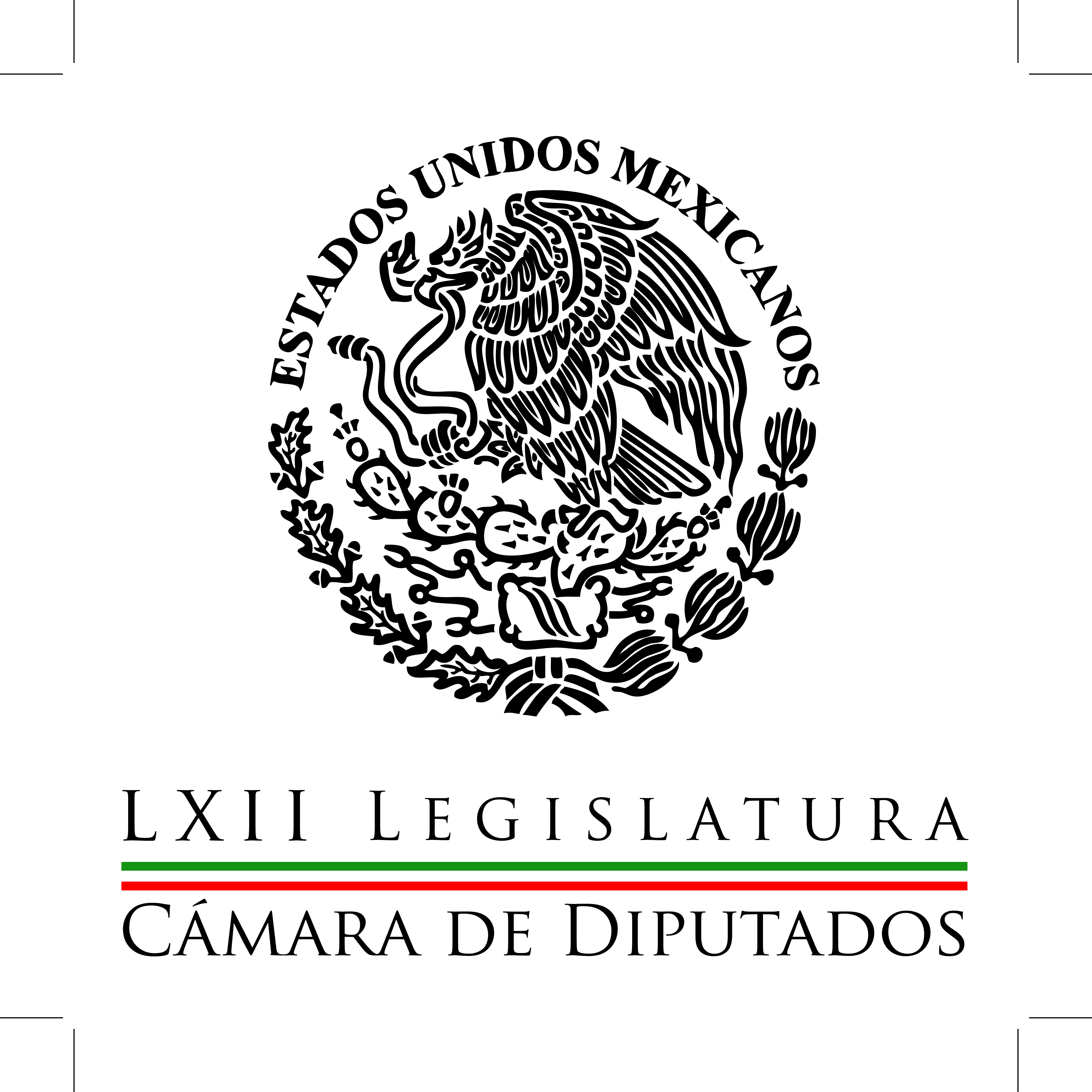 Carpeta InformativaPrimer CorteResumen: Jesús Zambrano: Próxima Legislatura en la Cámara de Diputados  César Camacho: Tercer Informe de Gobierno del presidente Peña NietoFrancisco Martínez Neri: Tercer Informe de Gobierno del presidente Peña NietoRoberto Gil Zuarth: Prioridades como presidente del Senado Joaquín López-Dóriga. Cambios en el GabineteEnrique Campos Suárez: Se conjuró la huelga en Aeromar01 de septiembre de 2015TEMA(S): Trabajo LegislativoFECHA: 01/09/2015HORA: 07:14NOTICIERO: Noticias MVSEMISIÓN: Primer CorteESTACION: 102.5 FMGRUPO: MVS Comunicaciones0Jesús Zambrano: Próxima Legislatura en la Cámara de Diputados  Alejandro Cacho (AC), conductor: Le agradezco a Jesús Zambrano, quien ahora es el nuevo presidente de la Mesa Directiva de la Cámara de Diputados Diputado por el partido de la Revolución Democrática. Jesús, gracias y buenos días. Jesús Zambrano (JZ), diputado del PRD: Buenos días, gusto en saludarte, a tus órdenes como siempre. AC: Inician hoy la legislatura con la recepción del Informe del Presidente de la República, ¿qué esperan primero y cómo perfilas que será esta legislatura en Cámara de Diputados? JZ: Vamos a analizar con mucho detenimiento, hacer la glosa, como se le llama, del Informe que envía el Presidente de la República a través seguramente del secretario de Gobernación, al mismo tiempo vamos a exigir, a pugnar porque pueda cambiar este formato y que pueda ir el propio Presidente de la República a entregar y a debatir con los legisladores, como sucede en democracias avanzadas. Y luego sobre el mismo tiempo, a los pocos días, dentro de una semana más, vendrá la entrega del Paquete Económico 2016, para revisar todo lo que tiene que ver con la Ley de Ingresos y el Presupuesto de Egresos. Yo creo que ésta especialmente será la batalla más importante de la Legislatura en este arranque de trabajos que inicia el día de hoy, porque tenemos que estar muy atentos y cuidar que no haya nuevos impuestos, que no se pretenda tampoco dar marcha atrás a esquemas que han ayudado a que no haya evasión de impuestos, como el esquema de la consolidación fiscal. Todo lo que tiene que ver con el régimen de subsidios que beneficie o que venía beneficiando fundamentalmente a los que no lo necesitaban, en contra de los que más lo necesitan. Junto con esto y sabiendo que ya está trabajado el conocido Presupuesto Base Cero, también nosotros cuidar allí que no vaya a afectar las reducciones en el manejo de los recursos que va a haber. Ya lo han anunciado, hay una situación económica complicada por la baja en los precios internacionales del petróleo, el que no vayan a afectar todo lo que tiene que ver con el presupuesto destinado a la educación pública en general y especialmente a la educación superior. Y me parece a mí que es una soberana, un soberano error el que se esté anunciando que viene proyectado un presupuesto menor, una reducción del presupuesto para la UNAM, para la UAM, para el Poli, y de ahí pues como esto marca ya claramente camino, para las universidades públicas del interior del país. Y digo que es un soberano error porque en estos momentos, en los que más se requiere que haya atención y brindar oportunidades para los jóvenes que están accediendo a estudiar la carrera o que están estudiando una carrera universitaria, ¿pues en qué cabeza cabe que se pueda pensar que ésta es una medida correcta? Y todo lo que tiene que ver con salud, con seguridad social, con construcción de vivienda de interés social, que además en tiempos de depresión, de complicaciones, poco crecimiento económico la inversión en vivienda de interés social genera y multiplica las actividades relacionadas con la construcción y, por lo tanto, también más empleos. Hay que cuidar eso. Y recursos que tienen que ver, que tengan que ver con el incremento en la actividad del campo, el rezago que traemos ahí y todo lo que significa inversión en infraestructura física. Hay que revisar todos los esquemas también en este mismo rubro del Paquete Económico, de inclusión financiera. Hubo una Reforma Financiera hace ya dos años y no se ha visto que esté puesta en operación para que se permita la inclusión de pequeñas, medianas, microempresas, para que permitan precisamente la reactivación de la actividad económica. Es decir, hay un conjunto de aspectos que están relacionados con el paquete económico y que son los que van a marcar en muchos sentidos lo que será la actividad del 2016 en su conjunto y desde luego un conjunto de temas que el PRD en su agenda legislativa ha planteado y que tienen que ver con derechos sociales, con libertades individuales, con estar muy pendientes de todo lo que va a significar el conjunto de iniciativas que se enviarán por parte del Ejecutivo. Y darle curso a los que nosotros estaremos impulsando, concluir minutas que quedaron pendientes de la legislatura pasada, en materia de combate contra la corrupción, el Sistema Nacional Anticorrupción, rendición de cuentas y de transparencia. Todo lo que tiene que ver con la reforma del Distrito Federal y la desindexación, -que está en la Cámara de Senadores-, del salario mínimo, para permitir, pensar sobre todo en el hecho de que no se puede permitir, no debemos permitir que siga esta pérdida en el poder adquisitivo del salario de la gente que ha caído en los últimos 20 años en 75 por ciento, según datos oficiales. Va a ser una agenda muy intensa y me va a tocar presidir la Cámara, conducir los debates y velar porque haya un ambiente que permita que este conjunto de temas se resuelvan en un ambiente de civilidad, sabiendo que es una Cámara muy plural, esto también hace muy compleja la legislatura que inicia. AC: Vienen de una Legislatura donde hubo una enorme cantidad de trabajo por las reformas que se aprobaron, el reto ahora, no son competencias, pero también al mismo tiempo de que hubo un gran resultado en reformas, también se habla de mucho gasto y mucha opacidad en los gastos de la Cámara. ¿Qué dice el nuevo presidente de la Mesa Directiva sobre esto? JZ: Que deben transparentarse, yo lo dije el sábado que rendí protesta ante los diputados, diputadas, que debemos ponerle, predicar con el ejemplo y aplicarnos de inmediato, como ya está establecido en la ley, las disposiciones para generar el máximo de transparencia y permitir, a través de órganos de la sociedad civil y consultorías ciudadanas, que le hemos llamarlo así, pueda haber una verificación de que la opacidad no debe ser de ninguna manera en el manejo de recursos de la Cámara de Diputados lo que los caracterice. Yo voy a plantear la necesidad de que esto se tome en cuenta y vamos a pelear por ello desde el grupo parlamentario del PRD, vamos a actuar muy unidos, que no les quede la menor duda, para contribuir a la necesaria unidad y relanzamiento del PRD a nivel nacional. AC: ¿Qué nos dices de la presencia…? Decías que vas a encabezar una Cámara muy plural, está Morena, que algunos pronostican será la fuerza de choque en San Lázaro y que no descartarían la toma de tribuna, en casos que así lo consideren necesario. JZ: Vamos a estar muy pendientes a que haya el curso necesario de los debates, que se asuma que las cosas en democracia se resuelven primero discutiendo, y si no hay acuerdos después votando, pero también estarán en su derecho quienes quieran hacer uso de esa estrategia, vamos a ver todavía cómo transcurren las cosas. Pero esa es una posibilidad y eso también en términos de hipótesis política hace compleja a la Cámara en su manejo. Yo creo que vamos con toda seguridad a tener puntos de vista coincidentes entre varias de las fuerzas que estaremos representadas en la Cámara a partir de hoy, particularmente pensando en el PRD, por supuesto, como la principal fuerza de izquierda representada en la Cámara. En Morena, en Movimiento Ciudadano, a ver qué tanta confluencia tenemos con el Partido Encuentro Social, que será otra vez la fuerza que llega como partido, como representación nueva en la Cámara de Diputados. Vamos a estar pendientes y vamos a actuar con toda la racionalidad y la responsabilidad que asumo que me debe corresponder. AC: Gracias. JZ: Muchas gracias a ti. AC: El presidente de la Mesa Directiva de la Cámara de Diputados, Jesús Zambrano. Duración 10’56’’, nbsg/m. TEMA(S): Trabajo Legislativo FECHA: 01/09/15HORA: 06:42NOTICIERO: Detrás de la NoticiaEMISIÓN: Primer CorteESTACION: 104.1 FMGRUPO: Radio Fórmula0César Camacho: Tercer Informe de Gobierno del presidente Peña NietoRicardo Rocha (RR), conductor: César Camacho Quiroz, coordinador del PRI en la Cámara de Diputados, buenos días. César, gracias por estar con nosotros. César Camacho (CC), coordinador del PRI en la Cámara de Diputados: Gracias a ti. Es importante para los mexicanos, también para la Cámara que se instala y como primer evento, el Tercer Informe del presidente Peña Nieto. RR: Hoy la entrega del documento y mañana el mensaje. ¿Cuál es la expectativa para ambos eventos en el PRI? CC: Primero el cumplimiento de la obligación de dar cuentas en el Congreso sin triunfalismos, porque Enrique Peña es un político austero y afecto al equilibrio en sus expresiones. Es evidente que hay muchas cosas qué ponderar como logros y otras tantas que están pendientes. Hace tres años inició una legislatura que, antes de que Enrique Peña fuera presidente en funciones, se hizo cargo de la reforma laboral, es decir, el Presidente impulsó la primera de las 13 reformas transformadoras de las que muchas aún están en vías de desarrollo. Y a eso vamos, a concretarlas para que cambien positivamente la vida de las personas. RR: ¿Esperan alguna dosis de autocrítica para saber qué falta por hacer? CC: Seguramente. Es saludable hacer una ponderación en todos los sentidos, pero lo importante es no sumirse en los pendientes ni echar campanas al vuelo por los logros, sino un balance ponderado y cuidadoso. Lo más importante es que ratifiquemos el compromiso –los priistas lo haremos– con el Presidente y con los mexicanos para la segunda parte que viene y con los temas más importantes: seguridad y justicia, transparencia, crecimiento económico y el reto de hacer un presupuesto de base cero por la necesidad de la economía mundial y de México. RR: ¿Es ingenuo pensar en una refundación o relanzamiento del gobierno de Peña Nieto a mitad del camino, sobre todo luego de los cambios en el gabinete? CC: Creo que los cambios en el gabinete imprimen aire fresco a la administración; además, el hecho de que nosotros mismos, diputados, estemos iniciando funciones, puede significar un relanzamiento. RR: ¿Algo más que no te haya preguntado sobre la expectativa del informe? CC: Estamos esperanzados en un llamado a que los mexicanos nos pongamos de acuerdo en lo fundamental porque en este país diverso todas las voces deben respetarse por encima de banderas partidarias. El país requiere de sus políticos y su capacidad de entendimiento para atender los asuntos más delicados. RR: Diputado, gracias. Estamos al habla y con este espacio abierto. Duración 5´41´´, ys/m.TEMA(S): Trabajo Legislativo FECHA: 01/09/15HORA: 06:37NOTICIERO: Detrás de la NoticiaEMISIÓN: Primer CorteESTACION: 104.1 FMGRUPO: Radio Fórmula 0Francisco Martínez Neri: Tercer Informe de Gobierno del presidente Peña NietoRicardo Rocha (RR), conductor: De viva voz, Francisco Martínez Neri, coordinador del PRD en la Cámara de Diputados. Muy buenos días, gracias por su participación esta mañana. ¿Qué esperan los diputados perredistas del Tercer Informe de Gobierno del presidente Enrique Peña Nieto? La entrega del documento formal y también del mensaje de mañana desde el Palacio Nacional. Diputado, buenos días. Francisco Martínez Neri (FMN), coordinador del PRD en la Cámara de Diputados: Buenos días, pues muy pocas cosas, Ricardo. O lo que podríamos esperar es lo que el pueblo de México sabe: problemas serios en el orden económico, en el orden laboral, en el orden educativo, en el orden social en lo general, y es de preocuparse por que es necesario un golpe de timón. Los cambios que se anunciaron en términos del equipo de trabajo, más bien parecieran anunciar ya una especie de anticipo, de relevo sexenal, y las cuentas, si quisiéramos en este momento hacer un recuento y calificar, podríamos decir que las cuentas no son buenas. RR: ¿Esperas una dosis de autocrítica? FMN: No creo, este gobierno es un gobierno autoritario, un gobierno que ha acumulado poder. Si nos ponemos a pensar un poco acerca de los equilibrios de poder, podríamos decir que no se busca el equilibrio, sino la acumulación de poder. Ahí está el caso del Poder Judicial, en donde se manda un operador político para que más adelante seguramente ocupe el cargo de presidente, me estoy refiriendo a Medina Mora; en el caso concreto de la Cámara de Diputados y la Cámara de Diputados hay una acumulación de poder también a costa de lo que fuera, y desde luego, la ostentación del Ejecutivo. Hay una concentración de poder en una sola persona, en un sólo grupo, en una sola oligarquía y esto es peligroso para el cambio del país. RR: ¿Ingenuo pensar en la refundación de la nación o al menos de la propia administración, del sexenio, un cambio importante, algún golpe de timón? FMN: Imposible, imposible, todos los signos son al revés, son ominosos, no se puede pensar que haya alguna postura autocrítica, un regreso hacia el raciocinio, no lo veo, no lo vemos. Yo creo que esto va a continuar así y eso es lo peligroso porque a nadie le conviene que más adelante puedan generarse problemas de otro orden, que pueden inclusive, y desde luego que nadie lo desea, generar problemas de estallidos de tipo social. Entonces no veo rectificaciones en el rumbo. RR: ¿Cuáles diría que son los grandes pendientes? ¿Cuáles las grandes urgencias en estos momentos para el país? FMN: Son tantos: el problema de la inseguridad, el problema está ahí, es latente, es un problema que hay que atender de inmediato; el problema del trabajo, el problema del modelo de desarrollo para mí es un asunto fundamental. Se necesita que haya posibilidades mayores de ingreso para la gente, quizás ese sea el problema más grande, porque finalmente si hay un recurso económico, si hay dinero en la bolsa de la gente, pues hay un poco de más tranquilidad, pero no lo hay, esa es una deuda. Y por otra parte la parte educativa también, no hemos iniciado. Si hacemos un análisis crítico de lo que ha sido el papel del estado en materia educativa, pues podemos constatar que no ha habido interés en hacer un planteamiento profundo de fondo, acerca de lo que pudiera ser un modelo educativo nacional, que pudiera darnos una expectativa de que cuando menos de aquí a 5,10,15 o 20 años, tenemos un cambio generacional importante, ese es uno de los grandes temas también importantes. Y el tema económico, que por otra parte también tiene su contaminación en el terreno internacional. RR: ¿Algún otro aspecto sobre la expectativa acerca del informe del que no le haya preguntado, diputado presidente? FMN: No creo que haya cosas importantes, más bien yo creo que va a haber una postura de triunfalismo, ha sido usual, el año pasado Manlio Fabio Beltrones apostó a ello y no veo cosas importantes o cosas que habría que subrayar, más bien una profunda preocupación de lo que pueda ocurrir más adelante. RR: Francisco Martínez Neri, coordinador del PRD en la Cámara de Diputados, gracias por estar con nosotros esta mañana. FMN: Gracias Ricardo. Duración 5´09´´, ys/m.TEMA(S): Trabajo Legislativo FECHA: 01/09/15HORA: 00:00NOTICIERO: MVS NoticiasEMISIÓN: Primer CorteESTACION: OnlineGRUPO: MVS0Admiten diputados opacidad e incumplimiento en transparencia administrativaLos resultados del Sexto Reporte Legislativo de la consultoría Integralia,  que critica el mal desempeño en las comisiones y la opacidad en los recursos que se destinan a las bancadas en el Congreso, generaron reacciones entre los líderes del Partido de la Revolución Democrática (PRD), el Partido Acción Nacional (PAN) y el Partido Revolucionario Institucional (PRI) en la Cámara de Diputados.El coordinador panista, Marko Cortés, admitió que se ha incumplido el plazo para transparentar las cuentas del Congreso y reordenar el funcionamiento administrativo de los grupos parlamentarios, aunado a que los legisladores manejan grandes cantidades de dinero sin dejar en claro su destino.“Al interior de las cámaras y los grupos parlamentarios tenemos que dar pasos sustanciales en este tema. El Congreso de la Unión recibe y asigna enormes cantidades de recursos de los que no se informa ni hay claridad en su destino. El Poder Legislativo no puede seguir actuando en la opacidad”, indicó el legislador.Por su parte, el vicecoordinador del PRD, Guadalupe Acosta, recalcó que la corrupción y falta de transparencia afectan a todos los partidos de todos los signos y todos los colores.También reiteró el ofrecimiento de su fracción de renunciar al seguro de gastos médicos mayores que otorga la Cámara a los 500 diputados y diputadas, que como en el Sol Azteca, deberían utilizar los servicios médicos del ISSSTE; así como de renunciar al fuero que les confiere el cargo, en caso de encontrarse en problemas legales.“Que no viene en la ley, que es dar la declaración de los 61 legisladores, el ‘tres de tres’, nuestra declaración patrimonial, fiscal y de interés que a esta última le dan muy poca atención y cuenta mucho, y sin estar como una obligación de ley nosotros ya la incorporamos a nuestro reglamento”, planteó. “Nosotros mismos, antier en una votación dividida, hay que decirlo porque hay que ser transparente, de amplia mayoría pero dividida, renunciamos a todos nuestros seguros de gastos médicos mayores y nos quedaremos solo con los del ISSSTE”, reafirmó Acosta Naranjo, al detallar que 10 de sus compañeros se oponían a la medida, pese a que sus dietas y otros ingresos, les permiten contratar y pagar sus propios seguros.Al respecto, el coordinador del tricolor, César Camacho, dijo que sus compañeros están dispuestos a revisar las prestaciones de los legisladores, pero calificó como demagógico que se renuncie a beneficios como el seguro médico.“Si hubiera que cambiar prestaciones, que no son privilegios, vamos discutiéndolo. Vamos discutiéndolo de cara a la nación, y a eso me refiero cuando hablo de un tufillo demagógico, porque hay cosas que suenan bien, porque pretenden generar simpatías inmediatas, pero no son oro, son oropel. Entonces, ningún privilegio, si alguna prestación hay que quitar, discutámosla, veamos la pertinencia y tomemos decisiones en conjunto”, atajó.El diputado Camacho Quiroz también advirtió que recortar subvenciones a las bancadas, podría entorpecer el trabajo parlamentario.“Y si los que pretenden evitar las subvenciones quieren debilitar al Poder Legislativo, hasta el pretexto parece bueno, pero cuidado, lo que puede estar detrás es el debilitamiento de un órgano plural y colegiado que en el caso de la Cámara de Diputados, no tiene nadie mayoría (…) Por supuesto que estamos dispuestos a revisar el fuero, con cuidado, porque quizás no valga la pena quitarlo, sino limitarlo”, remarcó el priista. ys/m.TEMA(S): Trabajo Legislativo FECHA: 01/09/2015HORA: 07:26 AMNOTICIERO: El MañaneroEMISIÓN: Primer CorteESTACION: Canal 4GRUPO: TelevisaIntegralia presentó informe sobre manejo de recursos en Cámaras del CongresoBrozo, conductor: Hay un estudio de la empresa Integralia, que encabeza aquel que fuera consejero presidente del IFE, Ugalde, él es el que encabeza este esfuerzo, y encontró que entre las dos cámaras del Congreso, y estos son datos que hemos manejado a lo largo del año gracias a Mauricio Merino, que hay 120 comisiones, y que para subvencionar el trabajo legislativo se gastaron casi mil 500 millones de pesos. Llegaron, en este estudio que hace Integralia, llegaron a lo que se ha platicado en esta mesa tantas veces: ¿cuántas comisiones, para qué, de parte de quién, cuáles son los resultados, quién los evalúa? Todo eso es lo que se presentó ayer por medio de Integralia. Vamos a ver. Arturo Cerda Díaz(ACD), reportero: El Senado de la República es la Cámara alta con mayor número de comisiones a nivel mundial, al tener 64, y la Cámara de Diputados, con 56 comisiones, se colocó en tercer sitio entre las cámaras bajas, según un estudio del despacho Integralia, que encabeza Luis Carlos Ugalde, expresidente del IFE. El sexto reporte sobre la LXII Legislatura denuncia que durante los últimos tres años ambas cámaras destinaron seis mil 530 millones de pesos para las subvenciones de los grupos parlamentarios, que entre otras cosas es usado para pagar servicios y asesores de las comisiones, pero que no hay información sobre el manejo de esos recursos. Insert de Luis Carlos Ugalde, director general de Integralia: "Tenemos que saber y conocer la razón por la cual los grupos parlamentarios requieren de seis mil 530 millones de pesos, que son recursos adicionales a las dietas, recursos para viajes, tecnología y pago de asesorías". ACD: Los coordinadores del PRI y PAN, así como el vicecoordinador del PRD en la Cámara de Diputados, asistieron a la presentación del reporte; el líder de los diputados priistas, César Camacho, alertó sobre un posible debilitamiento del poder legislativo si se pretenden reducir las subvenciones. Insert de César Camacho Quiroz: "Si los que pretenden evitar las subvenciones quieren debilitar al Poder Legislativo, hasta el pretexto parece bueno". ACD: Marko Cortés, diputado del PAN, aseguró que sus cuentas serán revisadas por especialistas. Insert de Marko Cortés, "Vamos a manejar recursos con total transparencia, buscando un enfoque de eficiencia en el trabajo legislativo". ACD: Guadalupe Acosta, diputado del PRD, dijo que antes de recortar subvenciones habría que estudiar su uso. Insert de Guadalupe Acosta Naranjo: "Si de eso estás gastando una parte importante en asesores, en especialistas y en técnicos, yo tendría mis objeciones". ACD: Los tres líderes de las principales fuerzas políticas en San Lázaro dijeron que la información de los gastos de sus grupos parlamentarios será pública, como ahora los obliga la Ley General de Transparencia. Duración: 03´11” bmj/mINFORMACIÓN GENERALTEMA(S): Información General/SenadoFECHA: 01/09/2015HORA: 07:37NOTICIERO: EnfoqueEMISIÓN: Primer CorteESTACION: 100.1 FMGRUPO: NRM Comunicaciones0Roberto Gil Zuarth: Prioridades como presidente del Senado Leonardo Curzio (LC), conductor: Me enlazo ahora con el presidente del Senado, Roberto Gil Zuarth. Señor presidente, buenos días. Roberto Gil Zuarth (RGZ), presidente del Senado: Hola. Muy buenos días. Muchísimas gracias por este espacio. Un saludo muy afectuoso. LC: Nos da mucho gusto recibirlo. Felicidades por este nombramiento. Cuéntele al auditorio cuáles son las prioridades del presidente del Senado. RGZ: Muchísimas gracias. Básicamente tres prioridades, en primer lugar, una conducción parlamentaria apegada a derecho, una conducción parlamentaria republicana que acerque a los diferentes, debe ser un aplicación estricta de las normas internas, precisamente, para facilitar el debate y la toma de decisiones, los acuerdos políticos en el seno del Senado. En segundo lugar, una conducción administrativa austera basado en la transparencia con estricta rendición de cuentas, no podemos pedirle a otros poderes públicos lo que no estamos dispuestos a hacer en nuestra propia casa. Precisamente, por eso hecho un compromiso de un programa importante de austeridad, precisamente, para que los recursos se utilicen de manera más eficiente. Y en último término, una conducción política basada en los consensos, es necesario que el presidente de la Mesa Directiva no sea un jugador, sino un árbitro quien acerque las posiciones de los diferentes, quien además genere las condiciones para que la pluralidad política se exprese. Y sobre todo con un diálogo respetuoso, republicano, de colaboración con los poderes públicos y específicamente con el Poder Ejecutivo y el Poder Judicial. LC: A lo largo de los años el Senado ha cumplido esta función como de atemperar algunas de las cuestiones que vienen de la Cámara de Diputados o más supongo que lo van a mantener. Me decía usted "austeridad", pero mucha gente lo que espera es transparencia y rendición de cuentas, porque sigue habiendo la impresión... Platicábamos del informe que presentó Luis Carlos Ugalde, presidente Gil Zuarth, y bueno, sigue habiendo mucha discrecionalidad en el manejo de los recursos. RGZ: Sin lugar a dudas, los ciudadanos están exigiendo una mejor gestión de los recursos públicos en el Congreso de la Unión. Estamos ya obligados a implementar el nuevo marco de transparencia, la reforma que nosotros hicimos nos comprende no solamente a nivel del Senado de la República, sino también a nivel de los grupos parlamentarios. Todos los recursos que utilice el Senado, los órganos del Senado y los grupos parlamentarios deberán estar bajo estricto escrutinio y ser absolutamente disponibles para los ciudadanos. Vamos a hacer realidad esa reforma, sería absolutamente inconsecuente, contradictorio, que mientras que Congreso de la Unión aprueba leyes que tratan de motivar y fomentar la transparencia en la gestión pública, no seamos capaces nosotros mismos de implementarlos hacia dentro, nuestra propia casa. La transparencia no es un derecho de los órganos del Estado, es una obligación, un conjunto de obligaciones que sabremos acometer en los próximos meses. Hemos... El día de ayer se presentó el programa de reorganización administrativa para poder atender las obligaciones de transparencia, las obligaciones que derivan de las reformas recientes en materia de transparencia. Será una de las principales acciones que tomará la nueva Mesa Directiva, revisar esa organización administrativa y garantizar que los recursos se utilicen de manera eficiente, pero también que puedan ser conocidos por todos. En efecto, conozco el estudio que presentó el doctor Luis Carlos Ugalde, donde nos hace llamado a que hay muchas comisiones, él decía: "Una de las legislaturas con más comisiones". Responde también a las necesidades del trabajo legislativo, pero también es cierto que tenemos muchas áreas de oportunidad donde hacer más eficiente el uso de los recursos. LC: Compara por supuesto con los Estados Unidos y salimos pues muy muy mal parados. ¿No son las comisiones -digamos- un pretexto para tener privilegios, presidente? RGZ: Las comisiones se crean con el propósito de dividir el trabajo entre un pleno complejo, entre 128 senadores; no necesariamente responden a privilegios. De hecho, si uno revisa la forma en la que están asignadas los recursos a las comisiones, veremos que los legisladores tienen por sí un conjunto de apoyos y no hay diferencia entre tener comisión o no tener comisión. Hay un reporte importante que puede ser consultable por los ciudadanos en la página de Internet del Senado, donde podemos ver que en efecto una comisión no representa ni un sobresueldo ni un salario adicional, ni tampoco privilegios o prerrogativas... LC: ¿Entonces por qué se las pelean tanto? RGZ: Porque son, son plataformas naturales para hacer política, son responsabilidades en la conducción de los trabajos internos en función de ciertas temáticas. Por supuesto que tener la responsabilidad de conducir una comisión para sacar adelante un dictamen no solamente es una oportunidad política, sino también un conjunto de deberes y responsabilidades de cara a ofrecer y presentar al pleno un punto de decisión, una materia prima para la discusión, la deliberación y la toma de decisiones. Pero sí es cierto, y lo tenemos que revisar, que tenemos muchas comisiones funcionando en la Cámara de Senadores; y a mí lo que más me preocupa de esa, de esa existencia de tantas comisiones no es tanto los recursos, sino la posible contradicción entre los mandatos de cada una de ellas, que se sobrepongan unas a otras, que no esté clara la frontera de la competencia de una comisión frente a alguna otra. Por supuesto que hay comisiones que se tocan en sus temáticas, que son transversales, pero justamente tenemos que poner orden en cuanto a qué comisiones tiene que hacer qué tipo de dictámenes motivar, qué tipo de discusiones y sobre todo qué van a generar en el corto plazo esas comisiones. LC: Por ejemplo, bueno, se entiende, el Senado tiene un mandato particular en la tutela de la política exterior, pero hay un montón, casi una por región, y a veces, no lo digo en mal plan, señor presidente, pero a veces penan para tener senadores suficientes para recibir a los jefes de Estado que los visitan. RGZ: Es prácticamente imposible que una sola comisión atienda la complejidad de la política exterior en todas sus dimensiones. No es lo mismo… LC: Pero con tres sería suficiente, ¿no? RGZ: Creo que a lo largo del tiempo se han ido especializando las comisiones, tenemos Comisiones de Relaciones Exteriores muy especializadas en aspectos de la política internacional, de la política exterior; yo lo vería también como una ventaja de especialización. Nosotros somos electos por seis años y si durante seis años nos profundizamos en un tema, eso es mucho más eficiente y útil para nuestro país. Creo que, si bien reconozco que hay un espacio de oportunidad para hacer más eficiente el uso de los recursos y que podemos racionalizar el número de las comisiones, también es cierto que las comisiones sirven no solamente para dar un debate técnico sobre las piezas legislativas que están bajo discusión, sino también para especializar a los legisladores en áreas y temáticas específicas. LC: No, no le discuto eso, que claramente es un muy benéfico. Pero, por ejemplo, en Relaciones Exteriores tienen más comisiones ustedes que subsecretarías la secretaría. RGZ: Y también tenemos un poco más de legisladores que subsecretarios y también de una pluralidad mucho más intensa… LC: Por ejemplo, ¿la de África aporta algo? RGZ: Por supuesto, no solamente tenemos legisladores que se han especializado en la fenomenología de los países y de sus necesidades y del tipo de relación que guarda México con África o con otras áreas del mundo. Si uno revisa la agenda de trabajo que tienen esas comisiones, verá que hay un esfuerzo muy importante de parte de los legisladores de dar resultados. Reconozco que es necesario racionalizar el número de las comisiones, el estudio es muy persuasivo en cuanto a lo que podemos lograr si distribuimos mejor el trabajo interno. Pero también debo hacer una defensa por cierta racionalidad en la construcción de estas comisiones, que son un espacio para generar consensos, pero también para que cada legislador pueda especializarse en temáticas específicas y tener mejores ideas, convertidas en políticas públicas. LC: Sí. Finalmente le pregunto, presidente, ¿de qué manera puede el presidente del Senado ayudar, en trabajo coordinado con los otros senadores, a prestigian más el Poder Legislativo? Para el gusto de muchos ciudadanos, pues, son poderes que están muy distantes, en muchos sentidos, una buena parte del trabajo legislativo no se entiende como algo benéfico para los ciudadanos. RGZ: La dignidad del Congreso, la recuperación de la confianza pasa por reivindicar el valor de la política y eso pasa necesariamente por recuperar el sentido del debate. Si la gente ve que su Congreso no solamente delibera, no solamente confronta posiciones, sino también decide, hace cosas por cambiar la realidad, por generar bienes públicos, por resolver los grandes problemas de México; en esa medida se reivindica la política y se devuelve y recupera la confianza en las instituciones. Lo que puede hacer un presidente de la Mesa Directiva es representar correctamente a la institución, mandar mensajes de dignidad, de autonomía, de sobriedad, de serenidad, de transparencia y rendición de cuentas en la gestión del órgano del Estado, del Senado de la República, y en esa medida podemos estrechar la comunicación, el vínculo con los ciudadanos. El Senado de la República es un espacio donde se materializa la representación política, ahí están los representantes de los ciudadanos y tenemos que hacer que los ciudadanos puedan conocer lo que hacemos con su confianza en lo que hacemos en su representación y la manera en la que estamos todos los días trabajando por cambiar este país. De verdad hay intención, hay propósito en los senadores de todos los partidos políticos de servir a México, yo no, no puedo, no, no comparto esa idea de que solamente están idea para recrearse en ciertos privilegios. Hay mexicanos y mexicanas que todos los días se levantan temprano para tratar de cambiar este país. LC: Muy bien. Pues señor presidente, le agradezco mucho que haya conversado esta mañana con nosotros. RGZ: Muchísimas gracias por este espacio. Un saludo muy afectuoso. LC: Que le vaya muy bien. El presidente del Senado, Roberto Gil Zuarth, esta mañana en Enfoque. Duración 10’09’’, nbsg/m. TEMA(S): Información General FECHA: 01/09/2015HORA: 06:27 AMNOTICIERO: En los Tiempos de la RadioEMISIÓN: Primer CorteESTACION: 103.3 FMGRUPO: FórmulaJoaquín López-Dóriga. Cambios en el GabineteOscar Mario Beteta, conductor: Adelante, Joaquín, con tu análisis.Joaquín López-Dóriga, colaborador: Gracias Oscar Mario. Me da mucho gusto saludarte como todas las mañanas. Muy buenos días. De los nombramientos anunciados el viernes por el Presidente de la República en siete secretarías, voy a destacar dos: José Antonio Meade en Sedesol y Aurelio Nuño Mayer en Educación Pública.José Antonio Meade tiene antecedentes únicos, sus últimos cuatro cargos han sido secretario de Energía, secretario de Hacienda, secretario de Relaciones y, desde el viernes, secretario de Desarrollo Social; nadie, nadie ha sido titular de cuatro secretarías en forma consecutiva como Meade. Y si se agrega que las dos primeras, Energía y Hacienda, fueron en el gobierno panista de Felipe Calderón y las otras dos, Relaciones Exteriores y Desarrollo Social en el gobierno priista de Enrique Peña Nieto, la marca de Meade es aún más singular. En el caso de Aurelio Nuño Mayer, se trata de uno de los hombres más cercanos y operador del Presidente de la República, como jefe de su oficina fue más que enlace con el Gabinete, gobernadores, Congreso y partidos, con la claridad que cuando él hablaba, hablaba el Presidente; cuando el oía, oía el Presidente.TEMA(S): Información General FECHA: 01/09/15HORA: 00:00NOTICIERO: MVS NoticiasEMISIÓN: Primer CorteESTACION: OnlineGRUPO: MVS0Nombran secretario ejecutivo de Sistema Nacional de TransparenciaEl Instituto Nacional de Transparencia, Acceso a la Información y Protección de Datos Personales (INAI) detalló que este nombramiento permitirá continuar con la construcción y consolidación del Sistema Nacional de manera integral.Con base en el acuerdo publicado en el Diario Oficial de la Federación (DOF), Guzmán Tamayo será responsable de dar seguimiento a los acuerdos del Consejo Nacional del INAI, permitirá obtener una adecuada organización de los esfuerzos de cooperación, colaboración, promoción, difusión y articulación permanente en materia de transparencia, acceso a la información y protección de datos personales.Recordó que el Sistema Nacional es un espacio de intercambio de ideas, reflexiones plurales, discusión y consenso, para construir una política pública armónica, efectiva y uniforme.Guzmán Tamayo es licenciado en Derecho por la Universidad Nacional Autónoma de México así como especialista y ex comisionado del Instituto de Transparencia, Acceso a la Información Pública y Protección de Datos Personales del Estado de México y municipios.También colaboró para el Despacho Molina y Asociados y en el Despacho Lasa y Asociados. Fungió como asesor en la Comisión de Administración y Procuración de Justicia de la II Asamblea Legislativa del Distrito Federal y en la Fundación Miguel Estrada Iturbide AC.En su labor legislativa, participó en diferentes reformas entre las que destacan la político-electoral de 2007, en materia de derechos humanos; participó como asesor y consultor legislativo en la reforma por la que se expide la Ley Federal de Transparencia y Acceso a la Información Pública Gubernamental y la reforma de 2007 al artículo 6 constitucional, entre otras. ys/m.TEMA(S): Información General FECHA: 01/09/2015HORA: 06:18 AMNOTICIERO: Primero NoticiasEMISIÓN: Primer CorteESTACION: Canal 2GRUPO: TelevisaEnrique Campos Suárez: Se conjuró la huelga en AeromarEnrique Campos Suárez, colaborador: Déjeme comentarle que quedó conjurada la huelga en Aeromar, que estaba emplazada por los sobrecargos para estallar el primer minuto de hoy. Los trabajadores aceptaron un incremento del 4 por ciento directo al salario, más Duración: 00´ 17” bmj/mCarpeta InformativaSegundo CorteResumen: Todo listo en CDD para el 3er informe de gobierno de EPN.Jesús Zambrano, inicio de la LXIII Legislatura en la Cámara de Diputados  The Economist. Diputados mexicanos ganan 124 veces el salario mínimo Luis Carlos Ugalde, Sexto Reporte Legislativo de la firma Integralia Consultores  Balance del tercer año del gobierno de EPN es negativo por escándalos como Tlatlaya y Ayotzinapa: PRDLas reacciones del Presidente a lo ocurrido en su tercer año01 de Septiembre de 2015TEMA(S): Trabajo Legislativo FECHA: 01/09/15HORA: 10:32NOTICIERO: Excélsior  EMISIÓN: Segundo Corte  ESTACION: canal 127GRUPO: ImagenTodo listo en CDD para el 3er informe de gobierno de EPN.Hiram Hurtado, reportero: Todo está listo en el Palacio Legislativo de San Lázaro para que a las 17 horas en punto, de este martes, se dé inicio en sesión de Congreso General a la apertura del Primer Periodo de Sesiones Ordinaria, del Primer Año de Ejercicio de la LXIII Legislatura.Se conocerá de la recepción del Tercer Informe de Gobierno, por escrito, remitido por el Presidente de la República, Enrique Peña Nieto, sobre el estado general que guarda la administración pública del país.También se espera el arribo del titular de Gobernación, Miguel Ángel Osorio Chong, poco antes de las cinco de la tarde y que será recibido por el Presidente del Congreso, el perredista, Jesús Zambrano.Cada una de las cámaras realizará el análisis del informe y podrá solicitar al Presidente de la Republica ampliar la información mediante preguntas por escrito y citar a los secretarios de Estado y a los directores de las entidades paraestatales, quienes comparecerán y rendirán informes, bajo protesta de decir verdad. Duración 01´00”/gh/mTEMA(S): Trabajo LegislativoFECHA: 01/09/2015HORA: 07:35NOTICIERO: La RedEMISIÓN: Segundo CorteESTACION: 88.1 FMGRUPO: Radio CentroJesús Zambrano, inicio de la LXIII Legislatura en la Cámara de DiputadosGuadalupe Juárez Hernández (GJH), conductora: Bueno, pues la verdad es que íbamos a entrar directamente a platicar con Jesús Zambrano sin música, pero sabemos que es melómano. Jesús Zambrano, presidente de la Mesa Directiva de la Cámara de Diputados, ¿cómo estás? Qué gusto saludarte, buenos días. Jesús Zambrano, Presidente de la Mesa Directiva de CDD (JZ): Muy buenos días, Lupita, con el gusto de saludarte y a tus órdenes como siempre, gracias por deleitarnos. GJH: Oye, a este ritmo vamos a empezar ya con este nuevo trabajo de las sesiones ordinarias. JZ: Vamos a hacer un trabajo muy intenso, efectivamente, en esta Legislatura que hoy se instala, inicia ya de manera conjunta con la Cámara de Diputados y Senadores, hoy se recibe el Informe para de inmediato entrar a la Glosa del mismo, el que envía el Presidente de la República, y dentro de una semana la recepción también de todo el Paquete Económico del 2016, es decir todo lo que tiene que ver con los ingresos de las arcas públicas, y el Presupuesto de Egresos que será la principal tarea, junto con estar analizando paralelamente el informe, e identificar qué es lo que se está dando, enviando como rendición de cuentas a la sociedad, por parte del Ejecutivo Federal. Te decía, todo lo que tiene que ver con la Ley de Ingresos, analizarla con mucho detenimiento, y evitar que haya la intensión de incorporar nuevos impuestos, como lo hemos defendido nosotros, no debe haber IVA en alimentos y medicinas, ha sido la bandera del PRD, y vamos a cuidar que esto se mantenga así. Desde luego, identificar cuáles son las áreas de oportunidad para que, en todo caso no haya evasión fiscal, no haya elusión fiscal, que haya una verdadera actuación, capacidad recordatoria del Gobierno mexicano. Y luego, ya saliendo la Ley de Ingresos que se tiene que enviar al Senado, ver todo lo del Presupuesto, en donde es el asunto de cómo se va a gastar el dinero, cuidar que se haga desde luego, en primer lugar con transparencia, que evitemos todo este escenario tan lamentable que se ha creado de la corrupción que daña tanto la imagen pública, internamente e internacionalmente, y evitar que el Presupuesto de Egresos con un recorte que va a haber de los ingresos por todas las dificultades económicas que tenemos a nivel nacional e internacional. Que el llamado Presupuesto Base Cero, que está pensándose para ver cómo hacerle frente a la menor capacidad de ingresos del Estado mexicano, evitar que golpee a todo lo que tiene que ver con el interés social, con la educación pública, particularmente evitar que se le reduzcan presupuestos a la educación superior, a las universidades públicas, y al mismo tiempo todo lo relacionado con la salud, con las prestaciones sociales, de la inversión en vivienda de interés social. En fin, son un conjunto de rubros que tenemos que cuidar para evitar que se golpee a los sectores más necesitados de la sociedad. Por eso yo te digo, es el gran tema, el más importante, el que tiene que ver con el Paquete Económico, que recibiremos dentro de una semana, el próximo 8 de septiembre. GJH: Hablando de recursos, tú mencionas el tema de la transparencia, que me parece que es adecuado para lo que te voy a preguntar. Hay una gran opacidad en el funcionamiento del Congreso, hay quien dice que nos sale mal y nos sale caro. Platicaba, de hecho, hace unos momentos con Luis Carlos Ugalde, directo de Integralia, y él nos hablaba del exceso de las comisiones. ¿Qué va a ocurrir adentro del Congreso? Se tiene que empezar desde casa, ¿no? JZ: Yo lo dije el sábado que rendí protesta ante la Cámara de Diputados, que debemos predicar con el ejemplo, y empezar por aplicarnos nosotros mismos las nuevas disposiciones en materia de transparencia, revisar que no haya gastos que no se requieren, que no haya fugas de recursos, que sea más eficiente, por supuesto, más eficaz el funcionamiento mismo de la Cámara a través de sus comisiones, es un asunto que tendrá que revisarse junto con los coordinadores de los grupos parlamentarios. Y por ello, en este mismo sentido de que no se tengan gastos innecesarios, incluso que parecen hasta insultantes, que lo son ante la sociedad por el conjunto de carencias que la mayoría tiene, con esto de los seguros de gastos médicos mayores, que el PRD ha tomado la decisión de rechazarlos. Y de que al mismo tiempo pugnemos porque en el Presupuesto de Egresos de la federación, no solamente para un grupo parlamentario, dos o tres, sino para la totalidad de los legisladores y para la totalidad de los funcionarios públicos no haya estos gastos en el presupuesto para seguro... seguros médicos. GJH: Bueno, la mayoría de la gente dice que con lo que ganan, bien podrían pagarse los médicos o bien podrían acudir al ISSSTE, ¿no? JZ: Por supuesto que sí, esa es una de nuestras consideraciones. Y además de que, automáticamente se inscribe uno al ISSSTE, siendo servidor público. GJH: Claro. JZ: Entonces, ¿qué ne... y ahí está además, yo les he dicho, ahí están, además, los mejores médicos del país, en el ISSSTE y en el Seguro Social. GJH: Claro, pero además, el asunto aquí es que se hagan los cortes de gastos y también que haya más transparencia, ¿no? Ese es el punto, me parece. JZ: Absolutamente de acuerdo, y voy a pugnar, vamos a pugnar porque eso suceda, y que haya, además, una... lo que yo le he llamado, un Observatorio Ciudadano, que la sociedad... que instrumentemos un mecanismo para que organizaciones de la sociedad civil, como esta que mencionaste ahorita de Luis Carlos Ugalde y ésta de transparencia, igual, de rendición de cuentas. Connotadas personalidades en nuestro país que dirigen organizaciones de estas características, que se integre un grupo, un Observatorio Ciudadano y que vigile que, efectivamente, están aplicando estas normas, estas disposiciones legales, Lupita, creo que tenemos la obligación de hacerlo. GJH: Jesús, ¿debe regresar el Presidente a rendir su informe al Congreso? JZ: Absolutamente de acuerdo, nosotros vamos a plantear también este tema como PRD. No es posible que en un México que queremos que se consolide en democracia, el Presidente de la República, el titular del Ejecutivo, sólo le haga un envío a través de su secretario de Gobernación de su informe de actividades en la Cámara de Diputados, se discute en ausencia del Presidente. Y no haya un debate, como lo existe en democracias avanzadas, en donde el Presidente de la República va, el titular del Ejecutivo va al Congreso de su país, ante los legisladores, a debatir con ellos, a defender sus puntos de vista, ¿por qué aquí no? GJH: Pues aquí se lo prohibieron, ¿no? JZ: Perdón. GJH: Aquí se lo prohibieron, se lo impidieron al Presidente. JZ: Mira, se estableció la disposición, que en realidad es equivocada, de no hacer obligatorio, como estaba en la Constitución, el que el propio Presidente entregara el informe. Aunque también hay que recordar, Lupita, que lo que sucedía es que el día 1° de septiembre era el Día del Presidente de la República, que iba, entregaba el Informe, se echaba un discurso de que todo estaba bonito, de que el país era el mejor del mundo, y luego, ni siquiera oportunidad para debatir, ni siquiera escuchar los posicionamientos de los grupos parlamentarios, ¿no? Entonces, digo, pues esto no debe de continuar así, pero yo creo que se fue al otro extremo la reforma y ahora ni siquiera se tiene eso, ¿no? Entonces, es lo que hay que propiciar, yo creo que hay que introducir una reforma constitucional para obligar al Presidente a que vaya a, no sólo entregar, sino a escuchar y debatir con los legisladores, el tiempo que sea necesario. GJH: ¿Y cómo vas a trabajar? ¿Va a ser una presidencia independiente, va a ser una presidencia en qué tono? Y bueno, después de estas advertencias de toma de tribuna por parte de Morena. JZ: Pues va a ser una Cámara probablemente muy complicada en su manejo, pero pues tenemos que asumir que vivimos en un México muy plural y que está representado también en las Cámaras del Congreso de la Unión, en este caso concreto en la Cámara de Diputados, haya que buscar que se propicie de manera esencial el debate libre de las ideas, que se expongan los distinto puntos de vista que haya un debate civilizado. Si no hay acuerdos, si no hay puntos de acercamiento, pues tendrán que votarse. Ya las estrategias parlamentarias de cada quien, pues están en libertad de echarlas a andar cada grupo parlamentario, pues yo voy a buscar que no lleguemos a estos extremos con nuestra experiencia acumulada para proteger el diálogo por delante y, pues las decisiones cuando no haya acuerdo. GJH: Muy bien. Pues, Jesús, como siempre aprecio mucho que puedas platicar con nosotros. Muy buenos días. JZ: Muy buenos días Lupita. Muchas gracias. GJH: Hasta luego. Es Jesús Zambrano, presidente de la Mesa Directiva de la Cámara de Diputados. Duración 11’10’’, nbsg/m. TEMA(S): Trabajo LegislativoFECHA: 01/09/2015HORA: 08:41NOTICIERO: Noticias MVSEMISIÓN: Segundo CorteESTACION: 102.5 FMGRUPO: MVS ComunicacionesThe Economist. Diputados mexicanos ganan 124 veces el salario mínimo Alejandro Cacho (AC), conductor: Mi querido Lalo Torreblanca, ¿cómo estás? Eduardo Torreblanca (ET), colaborador: Bien. Buenos días al auditorio. Bueno, pues estrenando legislaturas en el país. La mayor parte de los que se fueron, los políticos que se fueron, legisladores que ya no son legisladores, se estima que su trabajo fue positivo para el país y, si aprecio bien el sentir popular, de las personas con las que regularmente tenemos contacto, estamos bastante decepcionadas por el trabajo legislativo de estos mexicanos. No es para echarle a perder la mañana a nuestros radioescuchas pero, por ejemplo, en el caso de los asambleístas, de los legisladores del Distrito Federal, se fueron previa entrega de 978 mil pesos por derecho de marcha, de dieta. AC: O sea cada uno se llevó 978 mil. ET: Sí, derecho de marcha , de dieta, parte proporcional del aguilando, por supuesto, sin considerar el apoyo a su (inaudible) ciudadana -de lo que en otro momento habló Héctor Jiménez Landini- que hablaba de 75 mil pesos mensuales para que puedan alquilar una casita, algún local para poder tener contacto con la ciudadanía. Para no hablar de los salarios de los diputados, que hasta la LXII legislatura, le presionaron a nuestro bolsillo -somos nosotros los que pagamos esos salarios- el contribuyente un salario anual de un millón 929 mil 999 pesos, equivalentes a 27 mil 532 días de salario mínimo, si consideramos a todos los legisladores, que me siguen pareciendo demasiados, estamos hablando de 13 millones 766 mil días de salario mínimo que tienen los señores legisladores. Pero para la salud, para que sigan siempre legisladores sanos, se les da un apoyo de seguro de gastos médicos mayores, que pueden extender a sus familias si pagan el 50 por ciento de la cuota que representó para la Cámara de Diputados 70 millones, 489 mil pesos. Pero yo creo que les haría bien ir al Seguro Social para que se dieran cuenta con las limitaciones que trabaja el Instituto, para que se dieran cuenta del trato que regularmente tienen que enfrentar no solamente enfermos si no también, sobre todo, los familiares -y mira que tengo mucho que agradecerle al Instituto-. Pero el asunto es más escandaloso si tomamos en consideración un estudio que replicó "The Economist", este influyente grupo editorial, a partir de un dato de una mexicana, María Amparo Casar- del CIDE, donde se hace una comparativa de lo que ganan los legisladores en 33... 34 naciones, incluida por supuesto México, donde los legisladores mexicanos ocupan el salario más alto en relación al salario mínimo vigente en ese país, con 124 veces salario mínimo, según este estudio a finales del 2011. Estamos hablando de que es una relación, me parece, exagerada, inaceptable, inadmisible. AC: O sea, en México un legislador gana 124 veces... ET: Según este estudio, el salario mínimo de México, por supuesto y ocupa el primer lugar de los 34 países. AC: O sea, los legisladores mejor pagados. ET: Los mejor pagados, si porque somos un país abundante. AC: Acuérdate de Corea, por ejemplo. ET: Sí, por supuesto. Bueno, te doy la relación y te vas a ir de espaldas como se irán de espaldas nuestros amigos radioescuchas. Por ejemplo: el segundo país con legisladores mejor pagados es Chile, 40 veces el salario mínimo y 3.1 veces más nuestros legisladores que los chilenos, 40 veces, que sigue siento escandaloso. Italia, fíjate una relación de 21 veces, ya sabes cómo se las gastan, ¿no? Japón 13 veces; Israel, nueve veces; Australia, seis veces; Alemania, 5.6 veces; Francia, 5.1 veces, la relación más baja entre salario de un legislador y el salario mínimo, lo obtuvo Suiza con 1.2 veces. AC: 1.2. ET: 1.2 veces. Mi sentir ciudadano es que no puede admitirse más que los legisladores mexicanos, senadores, asambleístas, los legisladores locales incluso de los estados, ganen esos salarios cuando el grueso de la población no ha encontrado la posibilidad de mejorar su nivel de vida. 50 por ciento de la población en pobreza y pobreza extrema. Mientras nuestros empleados -y lo digo con mucho respeto- en los cuerpos legislativos están despachándose con esas cantidades. Ah, además de hablar que no trabajan los 365 días del año, ni 262. AC: No seas negrero, también. ET: No. Soy exigente. Y tienen una cantidad absurda de apoyos, secretarias, asesores para estudios, choferes, en fin... AC: Boletos de avión. ET: Tenemos que revisar eso. AC: Casetas. ET: Los ciudadanos lo hemos permitido. Señores legisladores no pueden seguir teniendo esos emolumentos que finalmente nosotros estamos pagando con el sacrificio que hemos experimentado en muchas familias mexicanas, muchos millones de familias mexicanas desde hace muchas décadas que no vemos que la Revolución nos haya hechos justicia. ¿Te acuerdas que se acuñaba esa frase? AC: Sí. ET: Generalmente porque ya nadie se acuerda de la Revolución. AC: Gracias, Lalo. Vámonos de diputados. ET: ¿Qué pasó? AC: Gracias. Buen día. Duración 5’43’’, nbsg/m. TEMA(S): Trabajo LegislativoFECHA: 01/09/2015HORA: 07:23NOTICIERO: La RedEMISIÓN: Segundo CorteESTACION: 88.1 FMGRUPO: Radio CentroLuis Carlos Ugalde, Sexto Reporte Legislativo de la firma Integralia ConsultoresGuadalupe Juárez Hernández (GJH), conductora: Se presentó el sexto reporte legislativo de la firma Integralia Consultores, y como siempre, le agradezco a Luis Carlos Ugalde, director general de Integralia y expresidente consejero del IFE, que platique con nosotros. Luis Carlos, buenos días. Luis Carlos Ugalde (LCU), presidente de Integralia: Guadalupe, muy buenos días. GJH: Oye, ¿pues qué encontraron? Platícanos. LCU: Se presentó el día de ayer el sexto reporte legislativo de Integralia, y es una evaluación global de la legislatura que terminó ayer, de la LXII, que abarca tres años, de 2012 a 2015; ¿qué encontramos? Primera cosa positiva que encontramos fue que se produjeron reformas muy relevantes, digo, esto ya no es que lo digamos nosotros, es algo evidente, se ha producido un ciclo reformista muy relevante en la historia moderna de México en muchísimos temas, educativo, telecomunicaciones, materia energética, materia de transparencia, materia anticorrupción, materia penal, y otros más que me parece que pueden ser muy significativos para los próximos 30 o 40 años si se implementan correctamente. GJH: O sea, no todo fue negativo, también hay su lado positivo. LCU: No, yo creo que en su mayoría, con algunas excepciones, los procesos de reforma fueron positivos. Yo pondría en duda la Reforma Electoral, yo pondría en duda la Reforma Hacendaria, pero me parece que el resto son bastante positivos y significativos, de tal forma que eso es algo que se debe acreditar en parte al Congreso mexicano que lo hizo, y dedicó mucho de su esfuerzo a ese fin. Pero a la vez que uno acredita eso, uno ve a la institución del Poder Legislativo y descubre los problemas centrales que no han cambiado, y que incluso ha habido retroceso en los últimos años; uno es un deficiente funcionamiento de su sistema de comisiones; y segundo, un problema grave de opacidad en el manejo del dinero. Respecto al primero, las comisiones, Guadalupe, es el espacio en donde los legisladores trabajan al revisar iniciativas de ley, corregirlas, analizar sus méritos jurídicos, presupuestarios, económicos, de todo tipo, es el espacio fundamental de un Congreso para trabajar y someter propuestas de ley al pleno del Congreso. Pues bien, encontramos primero que el sistema está sumamente burocratizado en número, el Senado mexicano tiene 64 comisiones, y es la Cámara alta del mundo con más comisiones; la Cámara de Diputados tiene 56 comisiones ordinarias y es la tercera del mundo con más comisiones. Que tengan muchas comisiones por sí mismo no nos dice nada tampoco, porque bueno, a lo mejor son muchas y todas hacen cosas muy positivas, pero analizamos el funcionamiento de las comisiones y hay graves problemas; primero, enorme duplicidad de funciones, son tantas que claramente se va duplicando lo que hacen y la materia que hacen. Segundo, no funcionan conforme al reglamento, muchas de ellas no se reúnen, muchas de ellas reciben muy poca materia de trabajo; por ejemplo, encontramos que algunas comisiones, como la de Asuntos de la Frontera Norte, Asuntos de la Frontera Sur, por mencionar un ejemplo en el Senado, recibieron dos iniciativas de ley en tres años. Algunas de ellas, por ejemplo, la Comisión de Población de la Cámara de Diputados, no se reunió nunca, funcionó tres años y nunca se reunió; otras se reunieron dos o tres veces, y esto nos habla de un problema de burocratización, duplicidad de funciones y de trabajo... GJH: Oye, ¿y qué tendría que pasar, entonces, con estas comisiones? LCU: Bueno, primero tienes que reducir el tamaño, porque son excesivas; nosotros proponemos que se reduzca al menos en la mitad el número de comisiones, y aun así México estaría por arriba de la media mundial, y que hagan su trabajo, porque se crean comisiones, Guadalupe, para dar chapa, cargos, estructuras burocráticas a legisladores que quieren ser presidentes de lo que sea con tal de tener un título que les permita hacer política, poder tener apoyos económicos, y poder tener cierta relevancia, aunque sus comisiones no hagan nada. Hay muchas comisiones, varias, que hacen mucho trabajo, la Comisión de Hacienda en ambas cámaras, las comisiones de Justicia, de Gobernación, de Presupuesto, hay muchas que trabajan, pero te diría que más de la mitad no están haciendo su trabajo correctamente. El segundo problema del Congreso es el dinero, sobre todo en el apoyo que se da a grupos parlamentarios, seis mil 500 millones de pesos en los últimos tres años en recursos que no hay cuentas, no hay comprobación, no hay factura, es un problema añejo... GJH: Oye, entonces no es un problema para ellos el dinero, tienen para gastar un montón, ¿no? LCU: No, claro que no es un problema, es la última isla de opacidad del estado mexicano, no hay otra área en el Estado mexicano, en los gobiernos en México en donde haya un paquete de esta magnitud en donde no sea auditable por la Auditoría Superior; por ley no tienen que dar cuenta, no tienen que comprobar y esto es un problema muy grave y muy serio. Si el Congreso va a pedir cuentas a los demás poderes, sobre todo al Ejecutivo, tiene que predicar con el ejemplo, ése es el gran problema de mucho tiempo, que ahora probablemente ya cambié, porque los partidos están mostrando más sensibilidad al tema, particularmente el PAN y el PRD, también Morena que se va integrar al Congreso, por primera vez está haciendo propuestas de mejorar el gasto, reducir el gasto, transparentar el gasto y esto abre una ventana de oportunidad hoy que inicia la nueva legislatura para que algunas de esas cosas puedan cambiar. GJH: Luis Carlos, hay quienes señalan que... Tú hablas de reducir el gasto, pero es a nivel global, hay quienes ahora en la nueva legislatura están proponiendo que van a donar su salario, algunos que van a quitar estos recursos que tienen como el seguro de gastos médicos, ¿cómo ves esto? LCU: Mira, que un legislador done su salario para alguna causa social, me parece algo aplaudible en lo individual, pero eso no mejora a la institución, lo que necesitamos son soluciones institucionales en donde el Congreso funcione con menos recursos, funcione con más eficiencia y con más transparencia, que en lo individual lo hagan me parece bueno, pero no solucionan el problema estructural. En el caso del PRD que ha renunciado de forma unilateral al seguro de gastos médicos mayores, según comentó ayer Guadalupe Acosta, vicecoordinador del PRD en la Cámara de Diputados, es una medida, primero, interna y a partir de esa medida interna de presión a los otros grupos parlamentarios, lo que ellos buscan es que todos los diputados renuncian al gasto de seguro médico de gastos mayores y se queden exclusivamente con el seguro que otorga el ISSSTE a todos los trabajadores del Estado. Esto me parece correcto por dos cosas: Primero, porque los diputados se colocan al nivel de cualquier ciudadano que trabaja en el Gobierno y tiene su seguro del ISSSTE, es decir, no están en una situación de privilegio; y segundo, porque el ISSSTE debería de funcionar muy bien; si no lo hace, los legisladores tienen la oportunidad de hacer que funcione bien. Entonces, que ellos asuman ese seguro de gastos médicos como su seguro me parece muy positivo, me parece una señal de mucha sensibilidad y qué bueno que lo estén haciendo como medida de presión, pero reitero, lo que se debe es regular el seguro de gastos que reciben todos los diputados, no sólo los del PRD. GJH: Muy bien, pues Luis Carlos, como siempre aprecio mucho que puedas platicar con nosotros. LCU: Este reporte legislativo de Integralia la gente puede consultarlo y bajarlo en la página de nosotros de Integralia, que es www.integralia.com.mx. GJH: Muy bien, pues para revisarlo con todo detalle, muchas gracias, buenos días. LCU: Gracias Guadalupe, buenos días. Duración 8’12’’, nbsg/m. TEMA(S): Información General FECHA: 01/09/15HORA: 06:46NOTICIERO: MVS NoticiasEMISIÓN: Segundo CorteESTACION: OnlineGRUPO: MVSBalance del tercer año del gobierno de EPN es negativo por escándalos como Tlatlaya y Ayotzinapa: PRDSenadores del Partido de la Revolución Democrática aseguraron que el balance del tercer año de gobierno del presidente Enrique Peña Nieto es negativo, principalmente por escándalos como el de Tlatlaya o el de Ayotzinapa.En entrevista, el coordinador de los senadores del PRD, Miguel Barbosa Huerta, aseguró que el balance en estos momentos es negativo, pues los resultados que se entregan al pueblo de México no son favorables.Miguel Barbosa destacó que en áreas como la política económica, la política social y la seguridad pública no estamos bien, mientras que la política exterior podría ser el único sector donde los resultados son favorables, derivado del desempeño del hoy ex canciller, José Antonio Meade. El también senador perredista, Armando Ríos Piter, afirmó que lo ocurrido durante los últimos 12 meses hablan de un fracaso rotundo del gobierno, principalmente por casos como el de Tlatlaya y la desaparición de los 43 normalistas de Ayotzinapa, Guerrero.No obstante, el senador por el PRI, Enrique Burgos García, manifestó su confianza en que el gobierno enderezará el rumbo ante los problemas complejos que enfrenta nuestro país en materia económica y de seguridad.En este sentido, el senador priista afirmó que los recientes ajustes al gabinete darán el impulso necesario para ir remontando los retos que se tienen por delante. ys/m.TEMA(S): Información GeneralFECHA: 01/09/2015HORA: 08:20NOTICIERO: Ciro Gómez Leyva Por la MañanaEMISIÓN: Segundo CorteESTACION: 104.1 FMGRUPO: FórmulaReunión de Luis Videgaray en plenaria de senadores del PRIJoaquín López-Dóriga, colaborador: El secretario de Hacienda, Luis Videgaray, se reunió en la plenaria de los senadores del PRI, y ahí hizo una serie de anuncios y un pronunciamiento: Primero, que el Gobierno Federal hará ajustes a la baja -y duros- en el presupuesto del año que viene; proyecto que debe entregar en una semana, a más tardar el 8 de septiembre, en la Cámara de Diputados. Dijo, por ejemplo, que el crecimiento estimado entre 3.3 y 4.3 por ciento se irá a la baja. Que ante el desplome de los precios del petróleo, también la estimación del valor de la mezcla mexicana irá a la baja. Que habrá una reducción en la producción petrolera, como ya la hay. Que se va a elevar la estimación del tipo de cambio ante la depreciación que ha tenido el peso frente al dólar y que no habrá nuevos impuestos ni aumentos a los actuales. Y es que tampoco tiene mucho margen de espacio este gobierno, no le va a meter a la deuda, no le va a meter al déficit, no va a subir los impuestos, sólo le queda un camino: ajustar el presupuesto y lo tiene que hacer con decisión. Duración 1’03’, nbsg/m. TEMA(S): Información General FECHA: 01/09/15HORA: 00:00NOTICIERO: MVS NoticiasEMISIÓN: Segundo CorteESTACION: OnlineGRUPO: MVSRoberto Duque. No hay mecanismos para sancionar a los legisladores que violan la ConstituciónRoberto Duque, coordinador de Violómetro Constitucional, dijo que no hay un mecanismo para sancionar a los legisladores cuando violan la Constitución, cuando se pasan de los plazos legislativos con lo que se inicia una cascada de ilegalidad e impunidad.En entrevista con Alejandro Cacho, Roberto Duque comentó que desde que era estudiante siempre ‘le calaba’ cuando se les pasaban los plazos constitucionales por que entraban en infracción los mismos legisladores.  Señaló que el único escenario impensable para un legislador es entrar en violación constitucional, pero sucedía y los legisladores hablaban de detener el ‘reloj legislativo’, en broma, para evitar una violación a la ley.Consideró delicado que quienes son los encargados de hacer las leyes sean los primeros en infringirlas, porque se inicia una cascada de ilegalidad e impunidad, ya que nadie castiga dichas violaciones, debido a que no existe un mecanismo para sancionar a los legisladores cuando violan la Constitución.Ante dicha situación, señaló que decidió junto a un grupo de colegas  del CIDE y la UNAM realizó un registro de cada violación constitucional en la que incurren los diputados y senadores. Roberto Duque dijo que varias de las violaciones que se han registrado tienen 3 años y que el Senado no se ha actualizado para no incurrir en incumplimientos constitucionales.Finalmente informó que hoy inician las actividades legislativas y con ello los reportes del Violómetro, reiteró que estarán muy pendientes de la legalidad en el cumplimiento de sus funciones y que puedan consultar la información a través del portal http://violometro.org. ys/m.TEMA(S): Información GeneralFECHA: 01/09/2015HORA: 11:29 AMNOTICIERO: Fórmula onlineEMISIÓN: Segundo CorteESTACION: OnlineGRUPO: FórmulaInforme de Peña maquillado con mentiras: padres de 43 desaparecidosPadres de los 43 estudiantes desaparecidos en Iguala, Guerrero, la noche del 26 de septiembre de 2014 aseguraron que el Tercer Informe de Gobierno de Enrique Peña Nieto estará maquillado con mentiras y le cuestionaron si en éste hablará de "sus fracasos" en Ayotzinapa, Tlatlaya, Ostula, Aptzingán y la fuga de Joaquín Guzmán Loera, la devaluación y otros más. Además le exigieron que cumpla el compromiso de dar respuesta a su petición de ampliar el plazo o iniciar una segunda etapa de investigación al Grupo Independiente de Expertos de la Comisión Interamericana de Derechos Humanos, el cual concluye en esta semana. Al leer un documento que llamaron "Contrainforme" presidencial en el Monumento a la Revolución y en el que participaron los padres de los normalistas desaparecidos y asesinados aquella noche de septiembre, así como diversas organizaciones de la sociedad civil, los padres reiteraron que su principal demanda seguirá siendo la presentación con vida de sus hijos. Y consideraron que la investigación independiente debe continuar porque los expertos han expuesto diversas irregularidades en la investigación que realiza la Procuraduría General de la República (PGR). Señalaron que a los mexicanos les hace falta conocer más información sobre lo que verdaderamente ocurrió en Guerrero y lo que pasa en el país, en donde son miles los que viven la misma tragedia que ellos, a quienes les arrebataron a sus hijos. Dijeron que al cumplirse un año más del gobierno de Enrique Peña Nieto no hay nada qué festejar y, por el contrario, la sociedad tiene que hacer un balance de lo que realmente ocurre en el país. Y alertaron que si el pueblo no se organiza para defender sus derechos, "los crímenes no van a parar en el gobierno de Peña Nieto". bmj/mTEMA(S): Información GeneralFECHA: 01/09/2015HORA: 12:57 AMNOTICIERO: Fórmula onlineEMISIÓN: Segundo CorteESTACION: OnlineGRUPO: FórmulaTercer Informe de Gobierno, ejercicio de rendición de cuentasLa Presidencia de la República destacó que el Tercer Informe de Gobierno es un ejercicio de rendición de cuentas sobre el esfuerzo realizado por la Administración Pública Federal para hacer de México una sociedad de derechos.De acuerdo con el Staff de la Presidencia, con ello se inicia una nueva y más fructífera etapa en el desarrollo del país.En esta ocasión, el Informe ofrece un balance del estado general que guarda la Administración Pública Federal y se dan a conocer las decisiones y medidas tomadas entre el 1 de septiembre de 2014 y el 31 de agosto de 2015.Lo anterior, en estricto cumplimiento a lo establecido en los artículos 69 de la Constitución Política mexicana y 6 de la Ley de Planeación, que demandan que el Presidente de la República presente al Honorable Congreso de la Unión un informe escrito en el que manifieste el estado en el que se encuentra la Administración Pública Federal.El último presidente en acudir ante el Congreso de la Unión a rendir su Informe de Gobierno fue Vicente Fox Quesada, en 2006. Luego, con Felipe Calderón Hinojosa, los informes modificaron su formato, en el primer año de su gobierno sólo emitió un breve mensaje.Posteriormente, el 15 de agosto de 2008 se reformaron los artículos 69 y 93 de la Constitución Política de los Estados Unidos Mexicanos. El primero establece que "en la apertura de Sesiones Ordinarias del Primer Periodo de cada año de ejercicio del Congreso, el Presidente de la República presentará un informe por escrito.En el Artículo 93, señala que "los Secretarios del Despacho, luego que esté abierto el periodo de sesiones ordinarias, darán cuenta al Congreso del estado que guarden sus respectivos ramos".Desde entonces cada año el Informe de Gobierno es entregado al Congreso de la Unión por el titular de la Secretaría de Gobernación, en esta ocasión, el secretario Miguel Ángel Osorio Chong hará lo propio a las 17 horas. bmj/mTEMA(S): Información GeneralFECHA: 01/09/2015HORA: 07:47NOTICIERO: Así las CosasEMISIÓN: Segundo CorteESTACION: 96.9 FMGRUPO: Televisa Radio0Pedro Tello. Balance sobre el México de 2015 Karla Iberia Sánchez (KIS), conductora: Este martes el secretario de Gobernación, Miguel Ángel Osorio Chong, acudirá a la Cámara de Diputados para hacer el tercer informe de labores del presidente Enrique Peña Nieto. Muchos adelantaron prestarán gran atención al tema económico, porque además de la disminución en el precio del petróleo, el incremento del dólar, este año destacó por la baja en las perspectivas de crecimiento económico. Se esperaba el incremento del número de personas en pobreza, según los últimos datos del Consejo Nacional de Evaluación de la Política de Desarrollo Social. Pedro Tello, economista, analista, había anticipado desde enero que 2015 sería un año complicado. Recuerdo una entrevista donde dijo que la economía mexicana había arrancado el año de una forma no prevista, ni siquiera en los cálculos más pesimistas de desempeño esperado de la actividad productiva del país. Gracias por tomarnos la llamada. Pedro Tello (PT), economista: Karla, qué gusto saludarte a ti y a quienes siguen este espacio, yo agradezco la oportunidad de estar nuevamente compartiendo reflexiones con ustedes. KIS: ¿Qué se veía venir en enero de 2015? PT: México se mueve frente a la disyuntiva de mantenerse bajo un rumbo inercial, fuera de nuestro control, o tomar el destino en nuestras manos, definir rumbo y encaminar el esfuerzo colectivo hacia una dirección o un objetivo muy preciso. Definiríamos la economía en septiembre de 2015 diciendo que México está afectado por dos fuerzas importantes: una de carácter coyuntural que no podemos controlar y que está marcada por el impacto de la caída en los precios internacionales del petróleo y la devaluación de la moneda motivada por el fortalecimiento del dólar en escala mundial. El otro gran referente de la condición actual de la economía mexicana depende de nosotros, esto se llama debilidad de la planta productiva mexicana por la ausencia de una auténtica estrategia de apoyo al desarrollo agropecuario en México, por la ausencia de una auténtica estrategia de apoyo a la modernización de la industria mexicana y por la ausencia de una estrategia de apoyo a las empresas micro, pequeñas y medianas que generan siete de cada diez empleos. KIS: Cuestiones de desarrollo agropecuario pero en serio, PYMES, ¿me puedes hablar un poco más de desarrollo agropecuario? PT: México está polarizado en el campo, tenemos grandes empresas, productores, exportadores, que utilizan tecnología moderna. Al otro extremo está la gran mayoría de productores del campo, sin tecnología, que dependen del temporal, con bajos niveles de productividad y con producción para el autoconsumo. A este gran estrato se le ha dejado a la deriva y sin apoyos eficaces para modernizarse, organizarse y tener capacidad para mejorar sus condiciones de vida. KIS: Sabes que a veces hay estrategias de gobierno orientadas a PYMES más como discurso que como realidad, ¿Cómo ves la estrategia federal respecto a PYMES? PT: En México, el monto de recursos que se destinan al apoyo de las pequeñas y medianas empresas equivale a la octava parte de lo que le destinan en otros países del sureste asiático. Equivale a la tercera parte de lo que destina Estados Unidos, a la mitad de lo que destina Brasil, a la mitad de lo que destina Chile. Esta es una comparación, es un reflejo de la importancia que tienen las PYMES dentro de las políticas públicas en México a diferencia de lo que ocurre en otros países. KIS: Gracias Pedro por tomarnos la llamada. PT: Buenos días a todos. Duración 5’13’’, nbsg/m. TEMA(S): Información General FECHA: 01/09/15HORA: 11:53NOTICIERO: Milenio EMISIÓN: Segundo Corte  ESTACION: Online GRUPO: milenio 2015Las reacciones del Presidente a lo ocurrido en su tercer añoDurante el tercer año de gobierno del presidente Enrique Peña Nieto ocurrieron diversos hechos polémicos, como el caso Iguala, el caso Tlatlaya, la fuga de 'El Chapo', la publicación del reportaje sobre la Casa Blanca de Las Lomas y la depreciación del peso.A continuación las reacciones y declaraciones del titular del Ejecutivo ante dichos acontecimientos que causaron polémica.CASO IGUALAEl 26 de septiembre de 2014 seis personas murieron y 43 estudiantes normalistas de Ayotzinapa desaparecieron en Iguala, Guerrero.30 DE SEPTIEMBREEl Presidente lamentó los hechos violentos registrados en Iguala, Guerrero, y llamó al gobierno de la entidad a asumir su responsabilidad y sancionar a quienes resultaran culpables."Demos espacio y dimensión a lo que ha pasado ahí, que es un asunto que merece una igual, especial, atención ante lo que ha ocurrido, pero también ir demandando que el gobierno del estado asuma su propia responsabilidad".6 DE OCTUBREOnce días después de la desaparición de los jóvenes, Peña Nieto habló por primera vez de manera oficial sobre el caso. Advirtió que no habría impunidad e instruyó a su gabinete de seguridad a llevar a cabo una profunda investigación."Me encuentro profundamente indignado y consternado ante la información que ha venido dándose a lo largo del fin de semana. Lamento la violencia que se ha dado y sobre todo que sean estudiantes los que han resultado afectados y violentados en sus derechos".29 OCTUBREPeña Nieto recibió en Los Pinos a los padres de los normalistas desaparecidos. Después de reunirse con ellos toda la tarde emitió un mensaje."El Gobierno les acompaña, se solidariza con ellos (padres de normalistas), asume por igual la indignación y consternación (...). Las averiguaciones que se vienen realizando, muy pronto nos permitirán determinar el paradero y ampliar la búsqueda, para encontrar a los estudiantes hoy desaparecidos".9 NOVIEMBRE 2014Durante una escala en Alaska, antes de realizar una gira de trabajo por China y Australia, Peña condenó los hechos violentos registrados en el Zócalo y las agresiones contra la puerta principal de Palacio Nacional, en protesta por la desaparición de los estudiantes."Ayotzinapa es un llamado a la justicia, es un llamado a la paz y a la unidad, no a la violencia ni a la confrontación. Es inaceptable que alguien pretenda utilizar esta tragedia para justificar su violencia."27 NOVIEMBRE 2014El Presidente anunció 10 medidas para fortalecer la seguridad y el Estado de Derecho en México."Hace dos meses, México sufrió uno de los ataques más cobardes del crimen organizado. Los lamentables hechos de Iguala han exhibido que México tiene rezagos y condiciones por vencer. 'Todos somos Ayotzinapa' es un llamado a seguir transformando a México".4 DICIEMBRE 2014En su primera visita a Guerrero desde la desaparición de 43 estudiantes, Peña Nieto llamó al país a superar el dolor que ha generado el caso."Quiero convocarles para que con su capacidad, con su compromiso con su estado, con su comunidad, con sus propias familias, hagamos realmente un esfuerzo colectivo para que vayamos hacia delante y podamos realmente superar este momento de dolor".27 ENERO 2015El Presidente dijo que el dolor y la tragedia por la desaparición de los 43 normalistas "no puede dejarnos atrapados"."El gobierno de la República en este caso particular que nos ha marcado, que nos ha dolido, que fue la desaparición de 43 jóvenes en Iguala, es claro que el gobierno ha desplegado esfuerzos sin precedentes de búsqueda y de investigación".17 FEBRERO 2015"La Procuraduría General de la República no ha cesado en su intención de acreditar el ilícito de desaparición forzada y muestra de ello es la obtención de una orden de aprehensión por ese delito librada contra cinco policías municipales".LA CASA DE LAS LOMASEl  9 de noviembre se hizo público que una constructora filial de Grupo Higa construyó una casa en Las Lomas valuada en 7 millones de dólares para  el Presidente y su familia.La Presidencia de la República aclaró que la casa no era de Peña Nieto sino de su esposa Angélica Rivera y que la estaba pagando a plazos a la Constructora Teya de Grupo Higa, que había ganado la licitación para construir el tren México-Querétaro.18 NOVIEMBRE 2014El Presidente dijo que le pidió a su esposa informar sobre la casa de Las Lomas, para que fuera ella "quien aclare cómo fue que se hizo de esa propiedad y cómo fue que se construyó".19 NOVIEMBRE 2014El presidente Enrique Peña Nieto anunció que daría a conocer toda su declaración patrimonial, aunque dijo que no tenía obligación de hacerlo y reconoció a su esposa por el mensaje que dio sobre la llamada "casa blanca"."Ella decidió hacerlo y prefirió optar por la verdad ante los señalamientos que se estaban haciendo, por lo cual solo tengo palabras de gratitud, reconocimiento y cariño para mi esposa".3 FEBRERO 2015El Presidente pidió que la Secretaría de la Función Pública investigara a su esposa, a él y al secretario de Hacienda, Luis Videgaray, quien también compró una casa a Grupo Higa, para que se determinara si en algún caso existía conflicto de interés."He solicitado a la Secretaría de la Función Pública que investigue y resuelva si hubo, o no, conflicto de interés en las obras públicas o contratos otorgados por dependencias federales a las empresas que celebraron compra-venta de inmuebles con mi esposa, con el titular de la Secretaría de Hacienda y con un servidor".21 AGOSTO 2015Después de darse a conocer el resultado de la investigación, a través del cual se exoneró al Presidente, a su esposa y al secretario de Hacienda de cualquier conflicto de interés, Peña Nieto ofreció disculpas a la sociedad mexicana por las opiniones e interpretaciones que se dieron sobre su patrimonio y el patrimonio de su esposa. Destacó el resultado de la investigación de la Función Pública que demostró que sus conductas estuvieron apegadas a la ley."Reconozco que estos acontecimientos dieron lugar a interpretaciones que lastimaron, e incluso indignaron, a muchos mexicanos, a todos ellos les ofrezco una sincera disculpa".FUGA DE 'EL CHAPO'Joaquín 'El Chapo' Guzmán, líder del cártel de Sinaloa, se fugó por segunda vez de un penal federal de máxima seguridad el 11 de julio de 2015. Peña Nieto se encontraba viajando a Francia para una visita de Estado.12 JULIO 2015Desde Francia el Presidente dijo que la fuga de 'El Chapo' representaba "una afrenta" para el Estado Mexicano y que había ordenado al secretario de Gobernación, Miguel Ángel Osorio Chong, trabajar en su captura, investigar si hubo servidores públicos involucrados y mantenerlo informado."Estamos al tanto de un hecho muy lamentable que ha indignado, que indigna a la sociedad mexicana y que me tiene profundamente consternado ante lo ocurrido. Precisamente la fuga de uno de los delincuentes que había sido uno de los más buscados en México y en el mundo".17 JULIO 2015Peña Nieto llegó a la Ciudad de México, luego de su visita a Francia, y dijo que compartía el enojo e indignación de la sociedad mexicana por la fuga, pero que el hecho no se resolvería mediante enojos y admitió que la única manera de revertir el agravio era con la captura del narcotraficante."La única manera de poder revertir este agravio, sin duda, será la recaptura de este delincuente y asegurar que quienes eventualmente hayan incurrido en algún acto de complicidad sean castigados con el peso de la ley".TLATLAYAEl 18 de septiembre de 2014 en notas publicadas por la agencia Associated Press y la revista Esquire, un testigo relató que los 22 presuntos delincuentes que murieron el 30 de junio en una bodega en Tlatlaya fueron ejecutados por soldados, cuando ya se habían rendido.22 SEPTIEMBRE 2014El Presidente dijo que la PGR sería la encargada de responder las interrogantes sobre los hechos ocurridos en Tlatlaya."La Procuraduría General de la República está ahondando en la investigación y será la instancia que dé respuesta a este tema".1 OCTUBRE 2014Enrique Peña Nieto dijo que la Sedena colaboraría en la investigación de la muerte de los 22 presuntos delincuentes en Tlatlaya."El Ejército mexicano ha refrendado su compromiso con el Estado de Derecho y la justicia, al tomar las medidas necesarias para esclarecer los hechos ocurridos en el municipio de Tlatlaya, Estado de México".14 DICIEMBRE 2014El Presidente envió al Senado las respuestas a las preguntas realizadas por los legisladores, con motivo del segundo Informe de Gobierno, y sobre el caso Tlatlaya.La bancada del PRD le solicitó el nombre y grado castrense de los militares que son investigados, pero Peña respondió que estaba imposibilitado para dar los nombres porque la Constitución señala la obligación de toda autoridad de garantizar la protección de los derechos humanos de las personas. Sin embargo, sí detalló los grados castrenses y delitos de los que se les acusa.BLOQUEOS EN JALISCOEl 1 de mayo de 2015 hubo 9 bloqueos en 25 municipios de Jalisco y cuatro enfrentamientos que dejaron siete muertos y un helicóptero del Ejército derribado.1 DE MAYO 2015Peña Nieto, a través de su cuenta de Twitter, lamentó el fallecimiento de elementos del Ejército en el cumplimiento de su deber y dijo que el grupo delincuencial que causó los bloqueos sería desarticulado."El grupo delincuencial responsable de los hechos de hoy será desarticulado, como ocurre con las demás organizaciones del crimen organizado".5 DE MAYO DE 2015El Presidente recordó a los seis militares muertos y reiteró sus condolencias a los familiares."Hoy desde el campo militar Marte, México reconoce a las fuerzas de seguridad y de justicia que han caído en cumplimiento de su deber, eran hijos, hermanos y padres de familia que dejaron un gran vacío en su hogar. Deseo que sus seres queridos encuentren fortaleza, que se sientan reconfortados con el agradecimiento de una nación".CRISIS FINANCIERA GLOBAL Y DEPRECIACIÓN DEL PESOEn el mes de julio se aceleró la depreciación del peso, principalmente ocasionada por un entorno económico global complejo. Sin embargo, el Presidente destacó los bajos niveles de inflación históricos y consideró que esta depreciación favorecía la competitividad del país.15 DE AGOSTO DE 2015Después de participar en la carrera Molino del Rey, un día después de que el dólar alcanzó un precio de 16.70 en los principales bancos del país, Peña Nieto dijo que "evidentemente, hay un entorno mundial en el que el dólar está ganando mayor valor frente a otras monedas. México no ha estado exento de ello, no somos el único país. Sin embargo, a veces asociamos mucho que el tipo de cambio se mueva con que estamos mal".Comentó que "así como evidentemente esto genera cierto escozor ante la gente, también es positivo, le da a nuestro país condiciones de mayor competitividad, lo hace más atractivo, atrae mayor turismo"."No estamos echando campanas al vuelo, pero me parece que estamos  caminando en una ruta correcta. Las reformas están avanzando, van día a día mostrando mayores beneficios. México es de los países que ha salido mejor librado; ahí están las cifras, lo muestran mejor librado ante estos entornos difíciles", dijo. /gh/mTEMA(S): Información General FECHA: 01/09/15HORA: 11:16NOTICIERO: El UniversalEMISIÓN: Segundo Corte  ESTACION: onlineGRUPO: El Universal Manifestantes rompen cristales en Congreso de MorelosIntegrantes de la Coordinadora Morelense de Movimientos Ciudadanos superaron la barricada metálica que instaló la Policía Antimotín para impedir el paso de manifestantes hasta el Congreso de Morelos, donde se realiza la toma de protesta de los legisladores entrantes.Los manifestantes llegaron hasta la puerta principal del recinto legislativo y a patadas rompieron los cristales de una de las entradas cubiertas de vidrio, y cuando intentaron quitar el seguro, personal de custodia los roció con extintores y de esa manera detuvo la estampida.Los inconformes exigen entrar al recinto legislativo para pedir a los diputados que inicien juicio político contra el gobernador Graco Ramírez, a quien acusan de una política de seguridad errática a la mitad de su administración. /gh/mCarpeta InformativaTercer CorteResumen: Entrega del Tercer Informe de GobiernoPalabras del diputado Jesús Zambrano, presidente del Congreso de la UniónPromete PRD ser oposición crítica y constructora de alternativasMantienen gobierno y PRI decisión de transformar al país: Rocha AguilarLas reformas le quedaron grandes al gobierno: PANVerde niega que se pretenda imponer IVA a alimentos y medicinasClouthier, primer independiente en usar tribuna en San LázaroA la espera diputados del PAN de Paquete Económico 2016Reprueba MORENA censura e intimidación a periodistas y reporteros de Canal 22Diputados del PT desocupan oficinas en San LázaroGil dialogará con Zambrano para lograr agenda conjuntaPRI podrá conciliar y negociar con todos los partidos: GamboaAplaza Presidencia difusión de InformeInforme de gobierno permite dar una visión hacia delante: NuñoRelación con EU no se limita a dichos de Trump: Ruíz MassieuEstatua de Porfirio Díaz crea polémica en Veracruz01 de septiembre de 2015TEMA(S): Trabajo Legislativo FECHA: 01/09/15HORA: 17:31NOTICIERO: Milenio TVEMISIÓN: Tercer CorteESTACION: CableGRUPO: MilenioEntrega del Tercer Informe de GobiernoPalabras del diputado Jesús Zambrano, presidente del Congreso de la UniónVoz en Off: Hace uso de la palabra el diputado Jesús Zambrano Grijalva, presidente del Congreso de la Unión. Jesús Zambrano, legislador del PRD: Muchas gracias. Muy buenas tardes señor secretario de Gobernación, Miguel Ángel Osorio Chong, bienvenido a la sede del Congreso General de nuestro país y, desde luego, con la investidura que le da el traer la representación directa del titular del Ejecutivo de nuestra nación, el licenciado Enrique Peña Nieto. Damos, desde luego, por recibido el día de hoy el informe, el Tercer Informe de Gobierno que hace llegar al Poder Legislativo el Presidente de la República, Enrique Peña Nieto. Entrego a usted la constancia respectiva de esta recepción formal. Para nosotros, en la Cámara de Diputados, y estoy seguro que recojo también la convicción de amigos y amigas colegisladoras, colegisladores del Senado de la República, es una enorme responsabilidad el que en los próximos días hagamos la glosa correspondiente en cada una de las cámaras por separado de este Tercer Informe de Gobierno. No puedo dejar de expresar que será, estoy seguro desde el día de hoy, motivo de debate el planteamiento de la conveniencia y necesidad de que el titular del Ejecutivo, el Presidente de la República, venga personalmente a entregar el Informe y que pueda discutir, escuchar, los distintos puntos de vista de la pluralidad política que compone hoy nuestro Poder Legislativo. Escuchar de él mismo, en viva voz, también, las consideraciones que tiene sobre el rumbo del país y que están plasmadas en el Informe que hoy se nos entrega. El que se aceptara, ojalá y así fuera, en las deliberaciones y en los acuerdos y resoluciones que tomemos en el Poder Legislativo, en las semanas y meses subsiguientes, sería de una señal muy positiva, muy poderosa para el fortalecimiento de la democracia el que pudiéramos coincidir en este ánimo de poder ir construyendo y consolidando el ejercicio democrático de nuestro país. Que pudiéramos coincidir en asumir que como pasa en países de democracias avanzadas, de democracias consolidadas, el titular del Ejecutivo acude al Legislativo a discutir, a encontrarse, a deliberar y a buscar en lo posible acordar también cosas que tengan que ver con el rumbo del país. Sería muy saludable, yo le pediría al señor secretario Osorio Chong, llevara este mensaje al Presidente de la República y ojalá y los grupos parlamentarios que representamos la pluralidad política y especialmente a quienes tienen una mayor responsabilidad, pudiéramos avanzar en coincidir en este mismo sentido. Todo mundo estamos convencidos, lo dice la sociedad, ahí están las encuestas mayoritariamente, que no hay conformidad con el rumbo del país, que las cosas no van bien y que tenemos que buscar cómo logramos acuerdos que permitan asegurar el bienestar y una mayor calidad de vida para la gente. Ciertamente en la pasada legislatura se construyeron acuerdos muy importantes, reformas muy importantes, que todavía falta que se consoliden, que se concreten, que aterricen -como se dice coloquialmente-. Y yo hago votos, es nuestro deseo, porque podamos construir en esta legislatura también grandes acuerdos, que podamos poner por delante de las coincidencias sabiendo que en la pluralidad que hoy integra esta legislatura, podamos debatir con todo el respeto a la diversidad de pensamiento, que encausemos un diálogo de manera civilizada y que podamos poner por delante el bienestar de México, que es el bienestar de la gente. Que el paquete económico que recibiremos a más tardar en una semana, a más tardar el 8 de septiembre, contenga elementos que nos permitan precisamente coincidir, que permitan propiciar el crecimiento económico, la generación de empleos y que las conclusiones a las que lleguemos a la hora de discutir los temas relacionados con el Ejercicio Fiscal del 2016 y el Presupuesto de Egresos de la Federación de este año próximo, también contenga los elementos que permitan apoyar a atacar los cuatro grandes problemas que además del crecimiento económico, la falta de crecimiento suficiente y de generación de empleos, combata también, desigualdad, combata pobreza, ataque a la corrupción y desde luego la inseguridad pública. Y si actuamos con voluntad política poniéndola por delante y en este ánimo al que nos convoca y al que se compromete el secretario Osorio Chong, transmitiendo la consideración y el mensaje del titular del Ejecutivo, el licenciado Enrique Peña Nieto, vamos, ténganlo por seguro, a construir un mejor país, nuestra voluntad va a estar puesta allí, no tengan ninguna duda. Y, ojalá y, en verdad, podamos todos poner por delante la voluntad para, pensando en la gente logremos su bienestar y pensando en el país tengamos un México mejor el día de mañana. Muchas gracias a todas y todos nuestros senadoras y senadores, diputadas, diputados y especialmente gracias a usted señor Secretario de Gobernación. Muy buenas tardes. TEMA(S): Trabajo LegislativoFECHA: 1/09/15HORA: 20:40NOTICIERO: La Crónica.comEMISIÓN: Tercer CorteESTACION: Online GRUPO: Crónica0Promete PRD ser oposición crítica y constructora de alternativasAseguró que durante la LXIII Legislatura será una oposición crítica y constructora de alternativas.Notimex.- El grupo del PRD en la Cámara de Diputados aseguró que durante la LXIII Legislatura será una oposición crítica y constructora de alternativas, sin caer en provocaciones y violencia, y asumirá el objetivo político para el conjunto de las izquierdas en aras de modificar el actual modelo de desarrollo.El coordinador del grupo del PRD en la Cámara de Diputados, Francisco Martínez Neri, refrendó el compromiso de su partido de trabajar con nuevos bríos para que todas las personas que viven en condiciones de desigualdad puedan hacer efectivos y exigibles sus derechos fundamentales.   Jam/mTEMA(S): Trabajo LegislativoFECHA: 1/09/15HORA: 20:35NOTICIERO: La Crónica.comEMISIÓN: Tercer CorteESTACION: Online GRUPO: Crónica0Mantienen gobierno y PRI decisión de transformar al país: Rocha AguilarSeñaló que los legisladores de su partido y el gobierno federal están firmes en la decisión vital de transformar al país.Notimex.- La diputada federal del grupo parlamentario del PRI, Yulma Rocha Aguilar, señaló que los legisladores de su partido y el gobierno federal están firmes en la decisión vital de transformar al país, a pesar de la actual crisis global.Al presentar el posicionamiento de su bancada en torno al Tercer Informe de Gobierno del presidente Enrique Peña Nieto, destacó que la disciplina en las finanzas públicas y la acertada decisión de impulsar las reformas transformadoras, han permitido que el país esté avanzando.TEMA(S): Trabajo LegislativoFECHA: 1/09/15HORA: 20:00NOTICIERO: Milenio.comEMISIÓN: Tercer CorteESTACION: Online GRUPO: Milenio0Las reformas le quedaron grandes al gobierno: PANEl coordinador de los diputados de Acción Nacional hizo un llamado al gobierno para abrirse al diálogo y construir juntos las reformas que faltan.ANGÉLICA MERCADO.- Ciudad de México.- Al iniciar esta legislatura el Partido Acción Nacional ofreció que no actuará con mezquindad como lo hicieron otros partidos cuando fueron gobierno, al sostener que las reformas son de todos y desde ahora hacen un llamado al gobierno para abrirse al diálogo y construir juntos las reformas que faltan.Al fijar la postura de Acción Nacional el diputado y coordinador Marko Cortés dijo que los panistas tienen la mejor voluntad para construir amplias mayorías y generar los cambios que le urgen a México, pero “debemos estar dispuestos a escucharnos sabiendo que nadie es dueño de la verdad, reconociendo la realidad para poder afrontar los cambios”.Marko Cortés sostuvo que su partido puso buenas reformas en manos equivocadas, por lo que “a este gobierno le quedaron grandes las reformas, este gobierno se comprometió a mover a México y en los hechos vemos que lo paralizó”.En ese sentido el legislador dijo que falta mucho para que el gobierno pueda instrumentar las reformas con capacidad e insistió en que se le entregaron buenas reformas a manos equivocadas por ello pidió que en la propuesta que haga el gobierno de presupuesto base cero “hoy exigimos apertura al diálogo republicano y que flexibilice su posición”.Insistió en que debe haber marcha atrás en la reforma fiscal con modificación a los impuestos que han paralizado negocios; que bajen las gasolinas al igual que el precio del petróleo y que se modifique la estrategia para generar empleos; así como que se reactiven las fronteras con modificaciones al IVA en esa franja.Marko Cortés puntualizó que Acción Nacional inicia esta legislatura con la mejor voluntad para construir amplias mayorías que estén dispuestas a generar los cambios que a México le urgen, pero puntualizó que es necesario el diálogo para encontrar las coincidencias. “Nosotros no vamos a responder con mezquindad” como los partidos que le negaron los cambios al gobierno de los presidentes Felipe Calderón y Vicente Fox. Nosotros terminaremos con esta etapa de parálisis legislativa.   Jam/mTEMA(S): Información general FECHA: 01/09//2015HORA: 19:50 NOTICIERO: Noticias MVS.comEMISIÓN: Tercer CorteESTACION: InternetGRUPO: Noticias MVS Verde niega que se pretenda imponer IVA a alimentos y medicinasEl Partido Verde Ecologista de México (PVEM), calificó como una mentira de Morena que haya una propuesta para aplicar el IVA a alimentos y medicinas.Al presentar el posicionamiento de su partidos al tercer año de gobierno del presidente Enrique Peña Nieto, el coordinador de los senadores del PVEM, Carlos Puente Salas, advirtió que algunos se quedaron atrapados en la agenda de hace muchos años y que lo hacen por ignorancia o mala fe.No obstante, advirtió que no quieren engañar al pueblo de México, "que quede muy claro nadie está proponiendo IVA en alimentos y medicinas, eso es falso, es una mentira más de Morena". Afirmó que los resultados electorales son claros, la mayoría de los mexicanos votaron y refrendaron su confianza al proyecto transformador del presidente Enrique Peña Nieto. moj/m TEMA(S): Trabajo Legislativo FECHA: 01/09/15HORA: 19:55NOTICIERO: Excélsior.ComEMISIÓN: Tercer CorteESTACION: InternetGRUPO: ImagenClouthier, primer independiente en usar tribuna en San LázaroEl primer diputado federal independiente en la historia electoral de México, Manuel Clouthier Carrillo, fue también el primero en usar la máxima tribuna del país, en la Cámara de Diputados, para exponer su postura sobre la situación actual del país.Luego de la recepción del Tercer Informe de Gobierno del presidente Enrique Peña Nieto, la sesión de Congreso General se reanudó a las 17:49 horas y se informó al Pleno el cumplimiento del Artículo 69 constitucional, que establece que el Ejecutivo federal debe informar al Congreso el estado que guarda la nación.El presidente de la Mesa Directiva de la Cámara de Diputados, Jesús Zambrano Grijalva, informó el orden en que se harían los posicionamientos de cada una de las ocho fracciones legislativas de San Lázaro, más el diputado independiente, hasta por 10 minutos.Conforme al acuerdo de la Junta de Coordinación Política (Jucopo) que se aprobó en la sesión constitutiva del 29 de agosto, primero se le dio la palabra al diputado independiente Manuel Clouthier Carrillo, electo por el Distrito V de Sinaloa.Al iniciar su discurso, Clouthier destacó la Convención Americana de los Derechos Humanos que se refiere al derecho de participación política, y agradeció al Congreso por aprobar la Reforma Electoral que permitió por primera vez en México candidatos independientes.“Hoy aplaudo, felicito y agradezco a esta soberanía que atendió a este precepto y decidió darle voz, a través de un servidor, a mis representados los ciudadanos del Quinto Distrito de Sinaloa.“Felicidades de nuevo, por comprender que en México todos los ciudadanos tenemos derechos políticos y no sólo aquellos que participan en un partido político”, agregó el ingeniero industrial sinaloense.Porque no basta que se nos reconozca el derecho a los ciudadanos mexicanos, sino que debemos de tener también la oportunidad real y efectiva de poder ejercerlos, expresó el nuevo diputado entre aplausos de los legisladores reunidos en el Palacio Legislativo de San Lázaro.TEMA(S): Trabajo LegislativoFECHA: 01/09/2015HORA: 16:03NOTICIERO: Noticias MVSEMISIÓN: Tercer CorteESTACION: OnlineGRUPO: MVS Comunicaciones0A la espera diputados del PAN de Paquete Económico 2016El coordinador del PAN en la Cámara de Diputados, Marko Cortés Mendoza, aseguró que su bancada esperará a que el Gobierno Federal envíe al Congreso el Paquete Económico del próximo año para analízalo a profundidad y poder presentar su contrapropuesta.   En entrevista, el líder de los diputados de Acción Nacional subrayó que la propuesta fiscal del gobierno es tóxica y ha venido colapsando la economía de nuestro país.Destacó, en este sentido, que impulsarán una serie de propuestas, de manera seria, amplia y clara, respecto a lo que creen que es mejor para nuestro país.Marko Cortés manifestó su confianza en que en la Legislatura que inicia habrá la sensibilidad suficiente para reconocer que las cosas no están bien.Y es que, recordó, desde un principio su partido anticipó que la Reforma Fiscal de 2013 sólo generaría pobreza y decrecimiento para México. Duración 0’00’’, nbsg/m. TEMA(S): Información general FECHA: 01/09//2015HORA: 17:40 NOTICIERO: Noticias MVS.comEMISIÓN: Tercer CorteESTACION: InternetGRUPO: Noticias MVS Reprueba MORENA censura e intimidación a periodistas y reporteros de Canal 22La bancada del Movimiento de Regeneración Nacional (MORENA) en la Cámara de Diputados, reprobó la censura e intimidación a periodistas y reporteros del Canal 22, de acuerdo a las denuncias que éstos han presentado. Los legisladores señalaron que en cuanto inicien las sesiones ordinarias, solicitarán a las autoridades del Canal 22 un informe sobre la situación laboral de los afectados.Señalaron que  es preciso atender las demandas de los trabajadores de Canal 22, que han denunciado un mal manejo administrativo y censura por parte del director, Raúl Cremoux.Tras recordar que la Constitución consagra el derecho a la información y  a la libertad de expresión, señalaron que “el acoso” a los integrantes del área de noticias de Canal 22, se agravó a raíz de “restricciones” a informar en la televisión pública, sobre el conflicto entre la periodista Carmen Aristegui y la empresa de comunicación MVS.Indicaron que el despido de algunos trabajadores del Canal 22 no se justifican y tampoco es aceptable el argumento de que se deben a un recorte presupuestal, pues los involucrados acusan actos de represión por parte de la dirección. Puntualizaron que la libertad de expresión es un derecho que se debe respetar, y no es aceptable que en la televisión pública se violente esa garantía constitucional.“Ciertamente, la injusticia se  ha manifestado ya en los trabajadores que ya fueron despedidos, quienes si fueron removidos fuera del marco legal, deben ser reinstalados en sus trabajos”, demandaron. Expresaron su solidaridad con los trabajadores y colaboradores del Canal 22, que debería caracterizarse, indicaron, por permitir el ejercicio profesional de un periodismo objetivo, imparcial y abierto.“Se equivocan quienes consideran que la televisión pública debe estar al servicio del gobierno o de grupos de interés, ya sea para favorecerlos o bien censurando el ejercicio de la libertad de expresión”, aseveraron.“Exigimos al Instituto Federal de Telecomunicaciones (IFT) y a la Secretaría de Gobernación que adopten medidas cautelares para garantizar el derecho de las audiencias, y a la Comisión Nacional de los Derechos Humanos investigue las violaciones de los Derechos Humanos de los comunicadores afectados”, remarcaron. moj /mTEMA(S): Partidos PolíticosFECHA: 09/01/15HORA: 15:05NOTICIERO: Milenio.comEMISIÓN: Tercer CorteESTACION: Online:GRUPO: Milenio.com0Diputados del PT desocupan oficinas en San LázaroDaniel Venegas y Fernando Damián, reporteros: A menos de tres horas de que inicie el primer año de sesiones de la LXIII Legislatura, las oficinas del Partido del Trabajo en la Cámara de Diputados son desocupadas por trabajadores de esa fracción parlamentaria.Luego de que el PT no alcanzó un solo diputado plurinominal y que sus seis diputados de mayoría se integraron a las filas del PRD, las oficinas que ocupó por más de una década en el primer piso del edificio B son desalojadas con el respaldo de personal de la Cámara de Diputados.La salida del material que estaba en las oficinas se lleva a cabo bajo una rigurosa revisión, en la que el personal de resguardo de San Lázaro anota los números correspondientes al inventario de cada artículo. dlp/mTEMA(S): Trabajo Legislativo FECHA: 01/09/15HORA: 17:30NOTICIERO: Milenio.comEMISIÓN: Tercer CorteESTACION: CableGRUPO: MilenioGil dialogará con Zambrano para lograr agenda conjuntaEl nuevo presidente de la Mesa Directiva de la Cámara de Senadores, el panista Roberto Gil Zuarth, planteó la necesidad de mantener una constante comunicación y coordinación entre ambas cámaras del Congreso para lograr una agenda conjunta por lo que anunció que para lograrlo estará en constante diálogo con el perredista Jesús Zambrano, presidente de la Cámara de Diputados."Eso es lo que tenemos que hacer el presidente Zambrano y un servidor, definir una agenda compartida y allanar el camino del entendimiento. Hay muchas minutas que están atoradas en una y otra cámara por desencuentros en el diálogo en las comisiones o en el Pleno o en los grupos parlamentarios. Piezas legislativas que salen con un amplísimo consenso en la Cámara de diputados y se quedan atoradas en la de senadores y viceversa. Esa es la política que tenemos que hacer, acercamientos en la agenda y sobre todo poner condiciones para el diálogo", dijo.En entrevista con Carlos Puig en MILENIO Televisión, consideró que la relación entre ambas cámaras "está en una suerte de tensión. No hemos logrado un diálogo cooperativo, intenso y eficaz".Explicó que ahora que la relación entre ambos presidentes es buena, aprovechará para estar en constante diálogo, ya que son los presidentes del Senado y de San Lázaro los que deciden la agenda legislativa."Mi relación con Zambrano es buena, tengo una muy buena opinión de él. Se puede hablar con él, nos podemos entender. Pero sobre todo en la posición en la que ambos estamos, debemos separarnos de cualquier criterio de carácter político y representar correctamente", dijo.El panista indicó que al frente del Senado planteará la necesidad de reducir el número de comisiones y sustituirlas por subcomités de especialización.Además recordó que de acuerdo con la Ley de Transparencia, el Congreso ya debe rendir cuentas y transparentar todos sus gastos, incluidos los asignados a los grupos parlamentarios que no se reportaban hasta esta legislatura.TEMA(S): Trabajo LegislativoFECHA: 01/09/2015HORA: 19:01NOTICIERO: Noticias MVSEMISIÓN: Tercer CorteESTACION: OnlineGRUPO: MVS Comunicaciones0PRI podrá conciliar y negociar con todos los partidos: GamboaEl líder de los senadores del PRI, Emilio Gamboa Patrón, confió en que su partido podrá conciliar y negociar con las distintas bancadas de las Cámaras de Diputados y de Senadores los temas que convengan a los mexicanos."México está transformándose, vamos por un camino todavía a la mitad, las reformas tienen que dar resultados, así lo exige cada día la gente, y nosotros, como senadores de la República, estaremos pendientes a la evaluación del Tercer Informe de Gobierno”.Dijo que esperan encontrar acuerdos en materia de seguridad, tema que está en todas las agendas de los grupos parlamentarios, así como en la transparencia, la anticorrupción, las leyes secundarias que quedaron pendientes y que también son prioridad para el Partido Revolucionario Institucional (PRI).Además, el derecho de réplica que salió de la Cámara de Diputados con gran mayoría, salvo un grupo de 25 o 30 en contra, también hay consenso en la Cámara de Senadores para sacarlo.Afirmó que en este segundo periodo se privilegiará la política, por lo que su partido se sentará a la mesa a dialogar y a negociar qué es lo que conviene a los mexicanos, y en función de ellos trabajar, legislar, “que es por lo que nos pagan los mexicanos”.Gamboa Patrón destacó que los priistas están motivados con un reto para esta segunda mitad de gobierno del presidente Enrique Peña Nieto, “venimos muy confiados en que vamos a poder conciliar y negociar con los diversos grupos parlamentarios de la Cámara de Diputados y de la Cámara de Senadores”. Duración 0’00’’, nbsg/m. TEMA(S): Información GeneralFECHA: 09/01/15HORA: 15:06NOTICIERO: Reforma.comEMISIÓN: Tercer CorteESTACION: Online:GRUPO: Reforma.com0Aplaza Presidencia difusión de InformeÉrika Hernández, reportera: Contrario a años anteriores, la Presidencia de la República informó que no difundirá hoy el Tercer Informe de Gobierno del Presidente Enrique Peña Nieto, sino hasta el miércoles.La Coordinación de Comunicación Social oficializó que en la página web no aparecerá el Resumen Ejecutivo del reporte presidencial sobre su gestión en el últimos 12 meses, como sucedió el 1 de septiembre del 2014, que una vez que el Secretario de Gobernación, Miguel Ángel Osorio Chong, entregó el documento en la Cámara de Diputados, se hizo público. Tampoco se entregará a los medios de comunicación.Será hasta el mediodía del miércoles cuando éste se difunda, una vez que el Presidente dé su mensaje ante cerca de mil 300 personas en el patio central de Palacio Nacional.Hasta el momento, la Presidencia abrió un subsistió en su página web sobre el Tercer Informe, con el lema "Entramos a esta segunda mitad con muchas ganas y más fuerza", en el que se reportan algunas cifras, las cuales han sido divulgadas por el propio Mandatario federal en sus actos públicos.Debido a que no se tenían previstas manifestaciones, el Estado Mayor Presidencial (EMP) no reforzó la seguridad en las inmediaciones de Los Pinos, donde permanece el Presidente preparando su mensaje de mañana.El único evento privado que se registró en la Residencia Oficial fue una ceremonia sobre el ascenso de ocho elementos del EMP de sargentos a subtenientes, y a la cual asistieron unos 70 uniformados.El miércoles, esa área encargada de la seguridad del Primer Mandatario desplegará más de mil 500 uniformados en el Centro Histórico para resguardar el Palacio Nacional, a donde se invitó a todos los Gobernadores y Jefe del Distrito Federal, líderes de las cúpulas empresariales, dirigentes de organizaciones sociales, funcionarios federales y locales, así como el cuerpo diplomático acreditado en el País. dlp/mTEMA(S): Información General FECHA: 01/09/15HORA: 14:32NOTICIERO: radioformula.comEMISIÓN: Tercer Corte  ESTACION: Online GRUPO: Fórmula 0Informe de gobierno permite dar una visión hacia delante: NuñoEl Secretario de Educación Pública (SEP), Aurelio Nuño Mayer, al referirse al Informe de Gobierno del presidente Enrique Peña Nieto que este martes será entregado al Congreso, dijo que se puede esperar de este informe un nuevo impulso y para eso están hechos los informes de gobierno aquí y en otros países.Y por otro lado, siempre los informes de gobierno permiten dar una visión hacia adelante de lo que puede seguir y puede venir, en la visión del Presidente de la República, indico en entrevista con Denise Maerker.En lo que respecta a su cargo, Aurelio Nuño indicó que el reto número uno es continuar con la implementación en todo el país con la reforma educativa, porque no únicamente se trata de evaluaciones, pero es uno de los componentes más importantes.Dijo que en noviembre se realizará la primera evaluación a los que ya son maestros, "porque lo que hemos tenido hasta ahorita son los exámenes nacionales para concursar una plaza y ser maestros, los concursos para ser director y supervisor y los exámenes que se les hace a los maestros recién egresados".Añadió que de acuerdo a la instrucción que tiene del Presidente de la República, es estar muy cerca de los maestros, escucharlos para saber cuáles son sus inquietudes "y también nosotros transmitirles que a diferencia de lo que se ha intentado en muchos aspectos o inquietudes y dudas que tienen los maestros, que la evaluación no es para perjudicarlos, es para ayudarlos".Señaló que a quien le vaya bien en las evaluaciones tienen la posibilidad de poder ganar más, porque hay un programa de incentivos que puede llegar a lo largo del tiempo hasta el 180% del sueldo del maestro y en las regiones con mayores problemas y más alejadas puede llegar hasta el 220 por ciento adicional al sueldo que tienen.Abundó en el programa Atando Cabos, que con este nuevo modelo educativo se están rompiendo intereses, y no es nada más un tema de diferencia de opiniones en muchos casos."El objetivo es concluir la transformación educativa más ambiciosa de las últimas décadas y que en función de lo que era el sistema educativo en 2012 que es cuando entra el presidente Enrique Peña Nieto, era un sistema educativo desordenado, utilizado, corporativizado, sin orden, con problemas financieros inmensos con una gran carencia en infraestructura de escuelas".Y en ese sentido matizó que ahora "tenemos un sistema que está en orden en donde se rija por nuevas reglas, claras y generales y que generen incentivos para que los maestros por sus propios méritos y no por deberle un favor a nadie, puedan tener su propia carrera y que esto lleve a un conjunto de instrumentos que lo que premien sea el mérito del maestro en la enseñanza y lo académico y no por otras razones”. /gh/mTEMA(S): Información GeneralFECHA: 09/01/15HORA: 15:36NOTICIERO: Milenio.comEMISIÓN: Tercer CorteESTACION: Online:GRUPO: Milenio.com0Relación con EU no se limita a dichos de Trump: Ruíz MassieuLa secretaría de Relaciones Exteriores, Claudia Ruíz Massieu, dijo que la relación bilateral más importante de México es con Estados Unidos, por lo que ésta no se puede circunscribir a los dichos de una persona como Donald Trump.En el marco de su campaña por la candidatura presidencial del partido Republicano, el empresario se ha expresado despectivamente sobre los inmigrantes mexicanos en varias ocasiones.Ruíz Massieu dijo que hay que tomar en cuenta que dichas declaraciones se dan en el contexto de una pre campaña electoral"Hay que tener eso como telón de fondo para ponderar el alcance y peso de sus expresiones. La relación que tenemos con Estados Unidos no se puede circunscribir a los dichos de una persona. Nosotros tenemos una relación que es muy amplia y esa riqueza es parte de lo que nosotros queremos fortalecer y promover de manera integral", afirmó en entrevista con Joaquín López Dóriga para Grupo Fórmula.Dijo que buscará ampliar este intercambio para que la relación bilateral trascienda el tema de migración y combate al narcotráfico y se amplíe al intercambio comercial y cultural.Respecto al aporte que hará a la SRE, Ruíz Massieu dijo que en esta segunda mitad del sexenio el perfil de la dependencia será de promoción del país a través de sus atributos económicos y diplomáticos, y para ello cuenta con la experiencia que le dio estar al frente de la Secretaría de Turismo."Aporto cuatro elementos, fui parte de la agenda internacional de México, tengo conocimiento de la agenda exterior, he trabajado en derechos humanos desde hace diez años. También tengo amplia experiencia en negociación y construcción de acuerdos, lo que es vital para la política exterior", explicó. dlp/mTEMA(S): Información GeneralFECHA: 1/09/15HORA: 19:55NOTICIERO: Excelsior.comEMISIÓN: Tercer CorteESTACION: Online GRUPO: Excelsior0Estatua de Porfirio Díaz crea polémica en VeracruzHabitantes de Orizaba amagan con tirar la estatua del general, a quien tildan de "traidor", "dictador" y "asesino"Redacción.- VERACRUZ, Veracruz.- Una estatua del Porfirio Díaz que fue develada en Orizaba, Veracruz, ha causado polémica entre los pobladores y usuarios de redes sociales.En el Parque Bicentenario de Orizaba, el alcalde de ese municipio, Juan Manuel Diez Francos, develó la estatua con motivo del centenario de la muerte del general, de quien dijo dedicó 65 de sus 85 años de vida para defender a la patria, “aunque como cualquier persona humana tuvo errores”.Sin embargo, los habitantes de Orizaba se manifestaron en contra de la develación de la estatua y durante el evento gritaron consignas como “traidor”, “dictador”, “asesino”.Además, los manifestantes amenazaron con tirar la estatua.   Jam/m